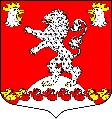 СОВЕТ ДЕПУТАТОВМУНИЦИПАЛЬНОГО ОБРАЗОВАНИЯРУССКО-ВЫСОЦКОЕ СЕЛЬСКОЕ ПОСЕЛЕНИЕМУНИЦИПАЛЬНОГО ОБРАЗОВАНИЯЛОМОНОСОВСКИЙ МУНИЦИПАЛЬНЫЙ РАЙОНЛЕНИНГРАДСКОЙ ОБЛАСТИчетвертого созываРЕШЕНИЕПРОЕКТот  февраля 2021 года                                                                                                         № В соответствии со статьями 14, 36, 37, пп.3 п.2 ст.74.1 Федерального закона от 6 октября 2003 года № 131-ФЗ «Об общих принципах организации местного самоуправления в Российской Федерации», Уставом муниципального образования Русско-Высоцкое сельское поселение сельское поселение, совет депутатов МО Русско-Высоцкое сельское поселениеРЕШИЛ:1. Утвердить отчет о деятельности главы муниципального образования, деятельности совета депутатов и деятельности местной администрации муниципального образования Русско-Высоцкое сельское поселение муниципального образования Ломоносовский муниципальный район Ленинградской области за 2020 год, согласно приложению 1.2. Оценить удовлетворительно деятельность главы муниципального образования и местной администрации муниципального образования Русско-Высоцкое сельское поселение муниципального образования Ломоносовский муниципальный район Ленинградской области за 2020 год.3. Настоящее решение вступает в силу с момента опубликования (обнародования).4. Разместить настоящее решение на официальном сайте МО Русско-Высоцкое сельское поселение по адресу в сети Интернет: www.russko-vys.ru, копию решения разместить на стенде в помещении местной администрации и в помещении библиотеки МО Русско-Высоцкое сельское поселение.Глава муниципального образованияРусско-Высоцкое сельское поселение                                                                   Волкова Л.И.ОТЧЕТо деятельности Главы муниципального образования, деятельности Совета депутатов и деятельности Местной администрации муниципального образования Русско-Высоцкое сельское поселение муниципального образования Ломоносовский муниципальный район Ленинградской области за 2020 год18 февраля 2021 г.                                                                                                                                   Местная администрация МО Русско-Высоцкое сельское поселение свою работу осуществляет на основе Конституции РФ, Бюджетного, Налогового кодексов РФ, 131-ФЗ, Устава поселения, Положения о местной администрации и других нормативно-правовых документов. Все материалы отчета публикуются на сайте.Статьей 28 Устава установлено, что глава поселения исполняет полномочия председателя совета депутатов и возглавляет местную администрацию поселения, является главой местной администрации.Миссию Русско-Высоцкого сельского поселения можно сформулировать так -  территория комфортного проживания, труда и отдыха поселения, развития бизнеса и привлечение инвестиций. Главная стратегическая цель МО – удовлетворение основных жизненных потребностей населения в части организации вопросов в сферах электро-, тепло-, газо- и водоснабжения, водоотведения и дорожной деятельности, повышение уровня социально экономического развития поселения, улучшение качества жизни населения. Официальные символы поселения герб и флаг зарегистрированы Геральдическим советом при Президенте РФ, правила их использования установлены законом.Территория расположена в юго-восточной части Ломоносовского района. С севера граничит с Ропшинским, с востока с Лаголовским, с запада с Кипенским поселениями, с юга с Гатчинским районом. На территории поселения рек и озер нет, берет начало Безымянный ручей, впадающий в речку Стрелку. В округе расположены парк и леса Ломоносовского парклесхоза.Развитие села ограничено с северной стороны территорией птицефабрики, с южной – автомагистралью, с западной и восточной стороны – землями лесного фонда и землями совхоза «Красносельский».Санитарно-защитная зона от птицефабрики - в северном, западном направлениях , в восточном, южном 80 м. В районе размещения пометохранилища в северном, восточном и западном направлениях от пометохранилища 100м, в южном направлении 550м. Отсюда предусмотренные генеральным планом возможные зоны функциональной застройки: то есть промышленная зона – где возможна организация индустриальной зоны для размещения предприятий 4-5 классов опасности, которая начала активно осваиваться.Территория поселения очень компактна, в основном паевые земли вокруг, удобна за счет наличия неиспользованных территорий, близости федеральной трассы; наличия трудовых ресурсов в непосредственной близости; возможности развития инженерной инфраструктуры.Площадь земель поселения 1905 га, в границах населенных пунктов в т.ч.: с. Русско-Высоцкое 151,00 га, д. Телези 104,15 га. Площадь земель сельскохозяйственного назначения 929,73 га.  Площадь земель промышленности, энергетики, транспорта, связи, радиовещания, телевидения, информатики, земель для обеспечения космической деятельности, земель обороны, безопасности и земель иного специального назначения 62,50 га, площадь земель лесного фонда 658,53 гаВ состав поселения входят два населенных пункта: село Русско-Высоцкое и деревня Телези.  Плотность жителей высокая. Численность населения 5401 человек, в селе Русско-Высоцкое –5077, д.  Телези – 324, из них 960 детей и подростков. Зарегистрировано 35 многодетных семей. В центре занятости на начало 2020 года зарегистрировано безработных 114 человек в возрасте от 18 до 62 лет, на конец того же года - 53 жителя нашего поселения.Одно из базовых показателей экономического развития – демографическая ситуация.В 2020 году в поселении:Родились 40 детей, умерли 63 человека (25 мужчин и 38 женщин, из них: трудоспособного возраста -  14, жителей пенсионного возраста - 36; ветеранов ВОВ-13)В 2020 году администрация поздравила с 80 и 90-летием 27 жителей поселения, из них, трое 90-летних. Если в 2010 году было несколько человек долгожителей, то сейчас их число увеличилось.Штатная численность местной администрации составляет 14 человек.10 единиц – должности муниципальной службы (две вакансии);3 единицы – должности, не отнесенные к должностям муниципальной службы;1 единица – выборная муниципальная должность – глава муниципального образования.В 2020 году уволенных из администрации и принятых на должность не было.Распределение служащих производится по группам должностей муниципальной службы и соответствует квалификационным требованиям, предъявляемым   законодательством. Все служащие с высшим образованием. Ежегодно проходят диспансеризацию.Коллектив администрации работоспособный, перспективный, постоянно повышающий свою квалификацию. 6 специалистов прошли курсы повышения квалификации в 2020 году. Специалисты участвуют в семинарах и совещаниях.В июне 2020 года Благодарностью Губернатора Ленинградской области награжден заместитель главы администрации Бырдин А.И.За 2020 год оформлено 144 договоров подряда и возмездного оказания услуг. Юридическое сопровождение осуществляется по договору, в штате юристов нет. Все договорные отношения и нормативно-правовые акты проверяются Прокуратурой района.В течение года ежеквартально на совете депутатов администрация отчитывалась о численности муниципальных служащих и о затратах на их содержание.В 2020 году оформлялись и утверждались описи дел постоянного хранения, по личному составу. По номенклатурам администрации заведено 140 дел, совета депутатов - 30 дел. Проводились заседания экспертных комиссий.В регистр нормативно-правовых актов Ленинградской области переданы 119 нормативно-правовых актов поселения.Оказываются нотариальные услуги населению. За отчетный период совершено 100 нотариальных действий, даны 823 консультации. Уменьшение количества совершенных нотариальных действий связано с изменением в законодательстве (Федеральными законами от 29.12.2015 № 391-ФЗ, от 26.07.2019 № 226-ФЗ в статью 37 Основ законодательства РФ о нотариате внесены изменения) и пандемией.С 01.01.2016 года специалист имеет право совершать нотариальные действия только для лиц, зарегистрированных по месту жительства или месту пребывания в населенных пунктах поселения. А с 01.09.2019 года не имеет право удостоверять завещания и доверенности на распоряжение имуществом.Сведения о совершенных действиях передаются в Нотариальную палату Ленинградской области в единую базу данных.КОЛИЧЕСТВО СОВЕРШЕННЫХ НОТАРИАЛЬНЫХ ДЕЙСТВИЙ С РАЗБИВКОЙ ПО ГОДАМ Всего совершено нотариальных действийУтверждена программа противодействия коррупции на 2019-2021 годы, чему уделяется особые внимание.  Во исполнение программы:- в целях исключения и профилактики проявлений коррупционного характера внесены изменения в Памятку муниципального служащего местной администрации;- все справки о доходах депутатов и муниципальных служащих, сдаются в Прокуратуру района, в Правительство Ленинградской области, проверяются и размещаются на сайте администрации.  За период с января по декабрь 2020 г. при взаимодействии с Прокуратурой района рассмотрено и проверено более 314 проектов и принятых нормативно-правовых актов.От Прокуратуры района были получены: 77 запросов; 8 представлений; 8 протестов; 9 модельных НПА; 1 административное исковое заявление. Общались в рабочем режиме.В 2020 году работу местной администрации проверяли: Прокуратура Ломоносовского района по исполнению 59-ФЗ от 02.05.2006 "О порядке рассмотрения обращений граждан РФ" и по исполнению законодательства о пожарной безопасности; Комитет государственного строительного надзора и государственной экспертизы ЛО - проверка строительства ВНС 2-го подъема с РЧВ; Ростехнадзор (Гатчинский отдел) по оценке готовности МО к отопительному сезону; Роспотребнадзор - проверка соблюдения требований санитарно-эпидемиологического благополучия населения: на администрацию и должностное лицо были наложены административный штрафы 10 тыс. и 500 руб., в первую очередь  за наличие автопокрышек на мусорных площадках. Убедительно просим автолюбителей самостоятельно утилизировать свои покрышки, а жителей сигнализировать о таких фактах. КСП Ломоносовского района; КСП Ленинградской области.В поселении созданы: Интернет сайт- http://www.russko-vys.ru/Интернет-приемная для граждан на официальном сайте - http://russko-vys.ru/internet-priemnaya.html;Официальный блог главы поселения на сайте Леноблинформ - https://www.lenoblinform.ru/blogs/blog-larisy-volkovoj/На территории продолжают функционировать четыре интернет-провайдера, есть возможность пользоваться услугами высокоскоростного интернета и цифрового телевидения на конкурентной основе. Здесь хочется обратить внимание и провайдеров и управляющей компании на качество работ по подключению жителей в МКД: есть случаи, провода висят без надлежащего закрепления, без кабель-каналов.В 2020 году размещены 838 публикаций в СМИ, из них:- 42 нормативно-правовых акта, принятых советом депутатов;- 112 нормативно-правовых актов, принятых местной администрацией;- 65 ответов на вопросы в интернет-приемной на официальном сайте (в прошлом году 22 обращения, увеличилось количество обращений из-за пандемии);- 37 ответов на вопросы в блоге главы поселения Л.И. Волковой на сайте Леноблинформ;- 54 публикации о жизни поселения в блоге главы поселения Л.И. Волковой на сайте Леноблинформ;- 4 публикации в газете «Ломоносовский районный вестник»;- 1 публикация в газете «Балтийский луч» о сельской библиотеке, которой в 2020 году исполнилось 108 лет со дня образования;- 4 публикации в Медиа-портале Ломоносовского района Ленинградской области «LOMOLENOBL.RU»;- 519 информационных объявлений, касающихся жизни поселения и жителей.(Очень хотелось иметь  свою газету, но физически некому её вести.)Всегда готовы к конструктивному диалогу. Только при тесном взаимодействии органов местного самоуправления и населения возможно выполнение поставленных задач. Информированность населения в свою очередь повышает имидж и гласность органов местного самоуправления, уверенность в том, что местная власть проявляет заботу, направленную на решение проблем социально-экономического развития и на повышение уровня жизни жителей.За отчетный период непосредственно в адрес администрации поступили и прошли регистрацию 2032 (1937 в 2019 году) обращения, из них:-  1808 запросов организаций (в том числе информация для сведения) (1726 запросов в 2019 году); - 99 обращений граждан (115 обращений в 2019 году).- 125 обращений по оказанию муниципальных услуг (в 2019 году – 96 обращений).КОЛИЧЕСТВО ПОСТУПИВШИХ В ОРГАНЫ МЕСТНОГО САМОУПРАВЛЕНИЯ МО РУССКО-ВЫСОЦКОЕ СЕЛЬСКОЕ ПОСЕЛЕНИЕ ЗАПРОСОВ И ОБРАЩЕНИЙ ГРАЖДАН С РАЗБИВКОЙ ПО ГОДАМПо диаграмме видна активность жителей и организаций. По сравнению с прошлым годом уменьшилось количество обращений граждан и увеличилось количество запросов организаций.В рабочем порядке участвовали в судебных процессах, в основном по вступлению в наследство, также по спорным земельным вопросам и по жалобам жителей. В соответствии с 44-ФЗ «О размещении заказов на поставки товаров, выполнения работ, оказания услуг для государственных и муниципальных нужд» в 2020 году проведены 9 электронных аукционов по 44-ФЗ на выполнение работ, оказание услуг по: 1) выполнению работ по благоустройству общественной территории с. Русско-Высоцкое, д.5, в рамках реализации приоритетного проекта "Формирование комфортной городской среды";2) приобретению и монтаж кресел в зрительный зал Дома Культуры;3) устройству линии уличного освещения на автомобильной дороге общего пользования местного значения ул. Полевая в д. Телези; 4) ремонту автомобильной дороги общего пользования местного значения – От Липовой аллеи до пожарного водоема д. Телези; 5) ремонту асфальтобетонного покрытия участка проезда к многоквартирному дому № 25 с. Русско-Высоцкое; 6) ремонту автомобильной дороги общего пользования местного значения – улица Таллинская от дома №19 до дома № 43 в с. Русско-Высоцкое; 7) ремонту покрытия детской площадки у д.25 и установка детского игрового комплекса в с. Русско-Высоцкое;8) устройству линии уличного освещения на автомобильных дорогах общего пользования местного значения Липовая аллея, пер. Лесной в д. Телези;9) капитальному ремонту здания Дома культуры с. Русско-Высоцкое (фасад).КОЛИЧЕСТВО РАЗМЕЩЕННЫХ МЕСТНОЙ АДМИНИСТРАЦИЕЙ МО РУССКО-ВЫСОЦКОЕ СЕЛЬСКОЕ ПОСЕЛЕНИЕ МУНИЦИПАЛЬНЫХ ЗАКАЗОВ С РАЗБИВКОЙ ПО ГОДАМНа территории поселения проживают граждане, пользующиеся мерами социальной поддержки.  Люди, которым требуется постоянная забота и внимание.1 труженик тыла; 18 несовершеннолетних узников; 7 жителей блокадного Ленинграда; 275  ветеранов труда; 28 ветеранов боевых действий; 5 ветеранов военной службы; 4 пострадавших от политических репрессий; 1 участник ликвидации аварии в Чернобыле; 277 инвалидов 1,2,3 группы.Оказывалась социально-правовая помощь в оформлении льгот и пособий, подготовка необходимой документации. В поселении действует целевая программа "Реализация социальной политики в МО Русско-Высоцкое сельское поселение на 2017-2022 г.На территории села функционирует детский сад № 29 «Сказка». Дошкольное учреждение рассчитано на 290 мест. Посещают его 280 детей, 12 групп. В этом году детскому саду исполнилось 35 лет. Стоит отметить, что все это время им заведует почетный работник образования РФ Е.М. Непомнящая и 46 сотрудников (из них 23 педагогический состав). 5 специалистов в 2020 году были отмечены Почетной грамотой и Благодарностью Губернатора Ленинградской области.В 2020 году коллектив муниципального дошкольного образовательного учреждения «Детский сад №29 «Сказка» стал лауреатом Ленинградского областного конкурса "Школа года - 2020" в номинации "Детский сад".В Русско-Высоцкой средней общеобразовательной школе обучаются 554 ученика (на 21 больше, чем в 2019), 24 класса, обучение проходит в одну смену.Трудятся 63 сотрудника: 40 педагогический состав, 18 технических работников, 5 специалистов вспомогательного персонала. Директор школы заслуженный учитель РФ, почетный житель Ломоносовского район Куликов А.М. В школе функционируют краеведческий музей села Русско-Высоцкое, спортивно-школьный клуб «Олимпиец», детское общественное объединение «ОБЛИК». Ведется воспитательная и просветительская работа с детьми и родителями. Тяжелый учебный год был для всех. В ближайшие два года капитального ремонта  школы не ожидается, разве что на 2023 год по программе реновации в рамках подпрограммы "Развитие начального общего, основного общего и среднего общего образования детей в Ленинградской области" государственной программы Ленинградской области "Современное образование Ленинградской области".Детская школа искусств. Занимаются 124 учащихся. В "Русско-Высоцкой ДШИ" следующие отделения: музыкальное (фортепиано, гитара, баян, скрипка, домра, труба, хоровое пение), художественное. Группа "Раннее эстетическое развитие", подготовительная группа "Художественного отделения". Творческие коллективы школы ведут концертную деятельность, побеждают на различных конкурсах и принимают активное участие в культурной жизни Ломоносовского района. В 2020 году ребята участвовали в таких проектах как: Международный конкурс «Весенняя капель – 2020», III Межрегиональный фестиваль-конкурс музыкального творчества «Романтики Балтийского моря», III Областной открытый конкурс «Шесть волшебных струн», II Всероссийская олимпиада по сольфеджио среди обучающихся 1-8 классов ДМШ и ДШИ «Абсолютный слух», и это только часть мероприятий где они добились высоких успехов. В 2020 году музыкальной школе исполнилось 49 лет. Школе требуется ремонт. Директор школы Друнина Нина Игоревна. Работают 16 преподавателей и 6 человек обслуживающего персонала. Школа пользуется спросом.На территории поселения находится участковая больница, которая имеет в своём составе следующие подразделения: стационар круглосуточного и дневного пребывания на 25 коек; поликлиника мощностью 250-300 посещений; вспомогательные службы. Также размещён пост скорой медицинской помощи на 4 фельдшерские бригады. Заведует больницей  Юрчик Вадим Владимирович, в штате больницы 54 человека персонала. В 2020 году стоит отметить самоотверженный труд всего коллектива Русско-Высоцкой участковой больницы в борьбе с новой коронавирусной инфекцией в условиях пандемии. Ни на один день жители поселения не были оставлены без медицинской помощи, медицинские работника показали высокий профессионализм, ответственность и верность своему долгу. Несмотря на трудности, продолжалась работа по улучшению оснащения и материально-технической базы: получен новый цифровой рентгеновский аппарат, продолжена замена оконных блоков. В 2021 году планируется запуск капитально отремонтированного рентгеновского кабинета и кабинета ультразвуковой диагностики.Культура, досуг, спорт, работа с детьми и молодежью. В поселении разработана целевая программа «Развитие молодежной политики, культуры, физической культуры, спорта в МО Русско-Высоцкое сельское поселение на 2017-2022годы.В течение 2020 года подростки нашего поселения приняли активное участие во всех мероприятиях школы и посёлка. Самостоятельно подготовили и провели Благотворительные Акции, приняли участие в экологических слётах, патриотических конкурсах и реализовывали проекты гражданственной направленности. Активно развивается направление добровольчества, ребята занимают лидирующие места в конкурсах как областного, так и всероссийского значения. Летом этого года ребята из объединения «ОБЛИК» стали победителями регионального этапа Всероссийского конкурса «Юный фермер», получили ценные подарки, также показали очень хорошие результаты во Всероссийской Акции «Я -Гражданин России». В поселении действуют:1) отряд Юных Инспекторов Движения «Территория безопасности». Двое ребят из отряда в этом году вошли в Областной пресс центр ЮИД.2) Волонтерский отряд добровольцев «Шаг на встречу», активисты которого очень активно проявляли себя в этом году на он-лайн мероприятиях и в живую, особенно во время празднования 75 годовщины Победы.3) Детское Общественное объединение «ОБЛИК», которое вот уже пятый год является ячейкой Общероссийской общественно-государственной Детско-Юношеской организации Российское Движение школьников, продолжает развивать направления организации и в этом году вышло на новый, престижный уровень, добившись звания Местной (районной) организации на базе школы. 4) В отчетном году на базе школы, появилась «Дружина юных пожарных». Ребята 5 и 6 классов посещают пожарную часть, где им рассказывают о нелегкой и опасной службе пожарных, а Ахмадуллина Олеся Владимировна инструктор по противопожарной профилактике два раза в месяц, проводит различные интерактивы, инструктажи и викторины. Руководителем всех четырёх объединений является Трушкова О.Е.В поселении на базе Русско-Высоцкой школы ведется  внеурочная деятельность: «Музееведение», «Хозяюшка», «Люби и знай свой край», «Химическая мозаика», «Занимательная математика».Развиваются такие виды спорта как: футбол, баскетбол, волейбол, секция киокусинкай карате-до, секции по настольному теннису, городошному спорту, гиревому спорту. Очень кратко особые достижения.01.02.2020 года приказом отдела социально-культурных проектов четверым нашим каратистам были присвоены спортивные разряды по киокусинкай карате:1-ый юношеский: Агуловой Валентине,  Мельниковой Карине, Рыльцину Егору;2-ой юношеский: Цыбиной Ксении.В феврале  наши спортсмены выступили по киокусинкай среди детей первого, второго года обучения, без соревновательного опыта на первенстве Гатчинского района "Кубок Белого пояса" в поселке Вырица, заняв призовые места. Наши результаты: 1 место заняли Речкин Михаил, Белястиков Никита, Беляков Андрей, Иванов Арсений, Мартын Устин, Павшуков Платон, Дорохова Настя и Дорохов Ваня; 2 место заняли Кунин Витя, Кашапов Максим, Павлов Дима, Белялов Заур; 3 место: Леванская Ольга, Жучков Матвей, Хазраткулов Азизбек, Зубачев Ваня.Так же в феврале юноши нашего поселения приняли участие:- в Первенстве Ломоносовского района по футболу (к сожалению, соревнования были прерваны из-за пандемии).- в Первенстве Ломоносовского района по городошному спорту.В марте 2020 года в Подмосковье п. Ершово мы приняли участие в Открытом Чемпионате и Первенстве России по киокусинкай KWF! Соревнования собрали свыше 500 сильнейших спортсменов с различных регионов России. Наши девочки: Кищина Кира, Агулова Валентина, Шведова София, Цыбина Ксения заняли 3 места.В конце марта состоялся открытый ковёр по полноконтактному карате в г. Кингисеппе. В условиях пандемии были проведены он-лайн тренировки и даже соревнования! В апреле состоялись:- он-лайн соревнования по общей физической подготовке (троеборие).- он-лайн соревнования по КАТА.- он-лайн марафон по общей физической подготовке для детей и родителей.В мае состоялись:- он-лайн марафон (соревнования для детей и родителей, многоборье).В июне: четыре дня участие в он-лайн соревнованиях по ОФП (общая физическая подготовка)В сентябре состоялись показательные выступления в г. Гатчина на ярмарке дополнительного образования. В октябре ребята участвовали в открытом первенстве по УШУ-САНЬДА в городе Кингисепп и ПОБЕДИЛИ. Чемпион соревнований Голубев Максим, 2 место Жучков Матвей.В ноябре проходило Первенство города Кингисепп по полноконтактному каратэ. От нашего клуба принимали участие Жучков Матвей - 1 место, Белялов Заур - 2 место, ребята одержали несколько побед и встретились в финале! Агулова Валя заняла 1 место, Рыльцын Егор занял 2 место! Ребята закончили год участием в Открытом Первенстве и Чемпионате города Кингисепп по Ушу-Саньда! От федерации в соревнованиях принимали участие 12 человек из них 6 человек из нашего клуба! Общими усилиями ребята заняли 3 командное место, совместно с клубом Пудость! В личном зачете результаты: 1 место заняли: Белялов Заур, Агулова Валя и Голубев Максим 2 место: Ермилов Максим, Рыльцин Егор и Жучков Матвей!Уже много лет, тренер Павел Александрович Румянцев. Он тренирует своих воспитанников и продолжает прославлять район и поселение, завоевывая награды на соревнованиях высокого уровня.В 2020 году проводились следующие культурно-массовые мероприятия на территории поселения: год традиционно начали с поздравления сладкими подарками на Елке детей, не посещающих детские дошкольные учреждения, оставшиеся подарки были переданы многодетным семьям. На площадке у мини-рынка ежегодно устанавливаем искусственную елку, в этом году установили новую, побольше. Старую оставили для ДК, но её особенно вандалили.В марте 2020 года состоялось празднование Масленицы. Народные песни, конкурсы, забавы, собрали немало зрителей. На радость маленьким жителям села, работали батуты и карусель, а также были организованы конные прогулки.  В заключение все с удовольствием поели вкусных и пышных блинов, а затем с восторгом понаблюдали, как горит чучело Масленицы. Будет ли празднование Масленицы  в  этом году, пока  не скажу (опять же пандемия).В рамках патриотического воспитания маленькие жители, учащиеся школы, и молодежь села приняли участие в поздравлении ветеранов ВОВ с Днем снятия блокады Ленинграда и  в ежегодной акции «Свеча памяти».  Совет ветеранов и школьники участвовали в XXII Автопробеге по кольцу обороны Ораниенбаумского плацдарма.В период пандемии не удалось собраться у памятных мест на традиционном митинге, посвященном 75-летию Победы в Великой отечественной войне. Однако,  стоит отметить активное и сплоченное участие всех жителей села, прикоснувшихся памятью к войне в своих он-лайн поздравлениях, в акциях «Окна памяти», «Наследники Победы», «Свет Победы», «Сад памяти» и множестве других, организованных в честь знаменательной даты. Ветеранам Великой Отечественной войны были вручены подарки и памятные знаки в честь 75-летия Победы в Великой Отечественной войне. Мы уверены, что благодаря таким мероприятиям наши дети всегда будут помнить и чтить историю своей великой Родины. В 2020 году поселение приняло участие в широкомасштабной акции «Земля доблести», посвященной 75-летию Победы в Великой отечественной войне и приуроченной к Году Памяти и Славы в России. Земля, собранная с мест боевых сражений села Русско-Высоцкое, была торжественно передана организаторам акции, участвующим в автопробеге по Ломоносовскому району, для дальнейшей передачи в Музей Боевого братства России.В поселении продолжает работать Совет ветеранов, который активно принимает участие в жизни поселения. В 2020 его возглавила Потемкина Вера Ивановна. В поселении действует благоустроенная библиотека, площадью159,7 кв. м., с читальным залом, рассчитанным на 30 мест. Задача которой - проведение образовательной и просветительской работы среди населения при помощи массовых мероприятий, тематических выставок и выставок – просмотров.В 2020 году исполнилось 108 лет со дня образования библиотеки в селе Русско-Высоцкое. Первая библиотека в селе Русско-Высоцкое была открыта в 1912 году при Высоцком земском начальном училище Петергофского уезда, который потом и стал Ломоносовским районом. Во время подготовки великой октябрьской революции Русско-Высоцкая библиотека, наряду с другими библиотечными учреждениями в России, являлась единственным организационным институтом средств массовой информации. И в наше время ведется активная просветительная деятельность. На конец 2020 года библиотечный фонд составил 19 695 экземпляров книг и журналов. Числится 930 читателей, посещаемость за год составила 4750 человек, книговыдача - 16980 экземпляров, приобретено литературы 236 единиц на сумму 73 514 рублей. В основном комплектование фонда ведётся из бюджета поселения в соответствии с запросами и интересами читателей. Библиотека получает местные региональные газеты, федеральные газеты и журналы.Традиционно в библиотеке прошли конкурсы чтецов среди учеников 2-3 классов «Дети блокадного Ленинграда», экскурсии и знакомство с библиотекой с учениками 1-го класса «Уроки вежливости». В отчетном периоде организована 21 тематическая выставка. С 2008 года на базе библиотеки ведет работу Клуб пожилого человека «Огонёк», члены клуба приняли активное участие в ежегодном конкурсе «Ветеранское подворье - 2020», призер – Куценко Александра Дмитриевна. На День пожилого человека местная администрация организовала экскурсию в город Кронштадт. На территории поселения действуют 4 открытых плоскостных сооружения: стадион за школой, стадион у школы (Газпром), спортивная площадка у МКД № 16, хоккейная коробка (каток).В здании Дома Культуры продолжаются, скорее, заканчиваются ремонтные работы. Финансирование капитального ремонта объекта осуществляется при поддержке Правительства Ленинградской области в рамках Государственной программы Ленинградской области "Комплексное развитие сельских территорий Ленинградской области", Подпрограммы "Современный облик сельских территорий Ленинградской области", также финансово нас поддержали депутаты ЗАКСа Шаронов А.Н. и Лабутин П.А. В общей сложности в этом году они выделили 1 млн. рублей на покупку кресел в зрительный зал ДК.В 2020 году произведены следующие работы в Доме Культуры:1) капитальный ремонт фасада здания на общую сумму 12,45 млн. руб., в т.ч. ОБ – 10,71 млн.руб., МБ-1,74 млн. руб.;2) приобретение кресел в зрительный зал - 1,68 млн. руб. в т.ч. ОБ -1 млн. МБ - 683 тыс. руб.;3) приобретение и установка экрана для просмотра кинофильмов – 598 тыс. руб.;4) дополнительные ремонтные работы (кабинеты, фойе, коридор) на сумму 1,15 млн.руб.Нужно учесть, что при проведении капитального ремонта здания Дома культуры с. Русско-Высоцкое необходимо соответствовать новым требованиям, например, в области доступности маломобильных групп, что влечет за собой частичную реконструкцию конструктивных элементов и помещений и в области пожарной безопасности, не предусмотренных ранее в проектах.За год только за коммунальные услуги ДК (отопление, электроэнергия и пр.) мы заплатили 1 млн. 322 тыс. рублей.Основные ремонтные работы в ДК завершены, в текущем году планируем открытие дома культуры.Памятники. Летом 2020 года велись ремонтно-реставрационные работы на объектах культурного наследия – памятниках военной истории, расположенных на территории Ленинградской области (5 памятников). В данный проект вошел памятник федерального значения «Памятник-обелиск воинам 30 Гвардейского корпуса». Реставрационные работы фактически завершены, за исключением подъезда к памятнику (из-за дорожных работ на трассе, проходящих в границах памятника).Напомню, на территории поселения находятся 2 объекта культурного наследия регионального значения ДОТ и один федерального значения Стела. В рамках наших полномочий по мере необходимости ухаживаем за памятниками.По вопросу организации ритуальных услуг. На территории поселения расположено закрытое с 1974 года гражданское кладбище (Решение Ломоносовского городского совета народных депутатов от 08 августа 1974 г.). На территории кладбища установлен мусорный контейнер на 6 м3, ежегодно проводится большой объем работ по санитарной очистке территории кладбища.Захоронения происходят на Иоановском кладбище в деревне Телези, обслуживаемом МУП «Лаговала». С местной администрацией заключено соглашение на обслуживание и оказание ритуальных услуг жителям с. Русско-Высоцкое и д. Телези и соседних кладбищах в пос. Ропша, дер. Витино и пр.Бизнес. В поселении 40 организаций малого бизнеса и предпринимательства, в том числе 1 крестьянское фермерское хозяйство, 3 ЛПХ, сеть торговых предпринимателей и сетевых магазинов:  «Магнит», «Пятерочка», «Магнит Косметик», ООО «КиришиАвто-Сервис», ООО Строительный Торговый Дом «СтройУдача», ООО «Норман». В малом и среднем бизнесе задействовано порядка 220 человек. Утверждена долгосрочная муниципальная программа «Развитие и поддержка малого и среднего предпринимательства на территории МО Русско-Высоцкое сельское поселение на 2020 – 2023 годы». Разработана схема размещения нестационарных торговых объектов, расположенных на земельных участках, в зданиях, строениях и сооружениях, находящихся на территории поселения. Утвержден административный регламент по предоставлению муниципальной услуги «Предоставление права на размещение нестационарного торгового объекта на территории МО Русско-Высоцкое сельское поселение». Благодарю предпринимателей, которые участвовали в жизни поселения: ООО «СтройУдача» помогает с краской и инвентарем; не отказывает в обращениях ООО «Консервпром» (подарки красивые венки на 9 мая), также как ИП Кочетков,  большое человеческое спасибо!В собственности поселения находятся квартиры социального найма, здание администрации, помещение библиотеки, почты, здание ДК, помещение щитовой в д.17, маневренные квартиры: д. 6/63, д. 7/4, д. 15/38, комнаты и комната без вести пропавшей д. 8/23. Необходим ремонт. Планируем, но пока не можем отремонтировать помещение 1-го этажа в администрации.За 2020 год жителями приватизировано 3 квартиры. Ведется регистрация граждан, вставших на учет в качестве, нуждающихся в улучшении жилищных условий. Всего в списке нуждающихся 27 семей, из них, 4 семьи признаны нуждающимися в 2020 году.Одно из направлений, по которому можно улучшить свои жилищные условия - это участие в государственных программах области. В 2020 году администрацией в Комитет по строительству области направлена 1 заявка семьи, изъявившей желание принять участие в программе на 2021 год.130 участков выделено по 105-оз и многодетным. 9 многодетных семей на очереди. Всего многодетных 35 семей.Несомненно, на качество жизни, продовольственную безопасность, социально-экономическую обстановку в целом влияет развитие агропромышленного комплекса.На территории поселения есть когда-то градообразующее сельскохозяйственное предприятие – Русско-Высоцкая птицефабрика. На предприятии идет производственная деятельность двух юридических лиц: ООО «МПЗ Русско-Высоцкое» и ООО «ПО Русско-Высоцкая птицефабрика», где работают 468 человек. Процедура банкротства ещё не закончена. Не перестаем надеяться на подъем и развитие фабрики.В 2020 году из средств местного бюджета был выполнен комплекс мероприятий по борьбе с борщевиком Сосновского на площади 10,3 га (двукратные химические обработки с удовлетворительной оценкой эффективности после каждой обработки). Работы выполнялись вокруг школы, детского сада, сараев, вдоль дороги. Направлена заявка для участия в отборе для предоставления субсидии местному бюджету на 2021 год. В 2021 году также планируется проведение комплекса мероприятий по борьбе с борщевиком Сосновского на площади 10,3 га.Генеральное планирование. Архитектура. Землепользование. В поселении разработан и утвержден Генеральный план и приняты Правила Землепользования и застройки – документы, на основании которых ведется любая деятельность предприятий, частных граждан, муниципалитета и прочих субъектов права в отношении с землей, разработка проектов планировки территорий и прочее. С 2016 года это полномочия района, администрация которого сейчас занимается внесением изменений в данные документы, заключены договора на выполнение работ, проект был направлен в Правительство области на согласование, сейчас работает согласительная комиссия, но, к сожалению, работа идет медленно, а мы не можем получить новую налогооблагаемую базу. Изменения в генеральный план повлекли бы увеличение налогов как минимум в 3 раза с (2 млн. 483 тыс. руб. до 11 млн. 147 тыс. рублей) и возможность выхода поселения из дотационного. Принято решение об исключении земель птицефабрики из черты населенного пункта. Внесены изменения в закон о границах № 32-оз от 15.06.2010 с изменениями № 85-оз от 04.08.2015, где территория, включая бывшее Финно-Высоцкое и пометохранилище, отнесена к Русско-Высоцкому поселению. Еще в 2014 году было начато строительство многоквартирного жилого дома, но стройку заморозили. «Петротрест» или переименованный «Орион» банкроты. Теперь собственником стал жилищно-строительный кооператив «Высоцкое», пытаются найти инвестора и начать работы. Потенциальным инвестором ООО «АСД» ведутся переговоры с АО «Банк ДОМ.РФ» о выделении кредитных средств на строительство объекта. Сложно идет разработка проекта инженерной и транспортной инфраструктуры, территории под улицу Фабричная в рамках 105-оз, плотно работаем с проектировщиками и комитетами Правительства области, планируем в текущем году пройти государственную экспертизу, далее стройка.Появились единичные случаи, когда собственник земельного участка делит его на части для перепродажи и, впоследствии, возникают проблемы с подъездом к отдельным разделенным участкам. Жалобы в администрации на организацию таких подъездов поступали. Наша позиция по таким вопросам - обязанность собственника предусмотреть проезд к вновь образуемым земельным участкам.По итогам генерального планирования обозначено около  (+20 га арендуемой в черте населенного пункта) промышленных земель, 4 категории, попадающие в санитарные зоны птицефабрики и пометохранилища. Появилась перспектива развития поселения, привлечение инвесторов, о чем ежегодно предоставляется информация в район и область для включения данных земель в инвестиционный паспорт. Сейчас как-то началось движение интересантов инвесторов.Подготовлено более 50 справок и выписок о домовладениях и земельных участках, выдавались ходатайства о приобретении земельных участков, издано 28 постановлений о присвоении адресов, постоянно вводится информация по новым и ранее присвоенным адресам, в том числе и всем квартирам в многоквартирных жилых домах в Федеральную информационную адресную систему. Это необходимо для постановки на кадастровый учет и оформления в Росреестре земельных участков, домов, строений и сооружений. Эти данные используются в «ГИС ЖКХ» при внесении сведений об объектах жилищного фонда и в системе «112 ИАС», которой пользуются оперативные, спасательные, медицинские и др. службы и без которой жители не смогут проводить операции с собственностью.Велась рабочая переписка со службами, комитетами, отправлено более 250 писем и ответов на межведомственные запросы. Ведется информационное взаимодействие с Росреестром. Теперь нет необходимости гражданам предоставлять кадастровые паспорта, выписки на объекты недвижимости. Все это администрация запрашивает и получает в рамках электронного документооборота.Дорожная деятельность. Общая протяженность дорожной сети федерального, регионального и местного значений в границах поселения составляет 28,8 км.Автомобильная дорожная сеть по поселению представлена:- трассой федерального значения Таллинским шоссе – дорога Санкт-Петербург – Нарва;- регионального значения: Подъезд к п/ф Русско-Высоцкая от автодороги Кр.Село –Анташи, подъезд от автодороги Санкт-Петербург-Нарва к п/ф Русско-Высоцкая, Подъезд к дер. Телези от автодороги Анташи - Ропша - Красное Село; Спецподъезд;- местного значения: в с. Русско-Высоцкое – 15 дорог и внутридворовых проездов к МКД и в д. Телези – 15 дорог.Транспортные услуги обеспечены 7 автобусными маршрутами.Все маршрутные транспортные средства по территории поселения двигаются по региональным а/д, таким образом, мероприятия по организации и оборудованию остановочных пунктов, пешеходных переходов, восстановлению тротуаров находятся на региональном уровне. Администрация обращалась в Комитет по дорожному хозяйству области, ждем конкретных решений по данному комплексу вопросов. Согласно последних ответов профильного комитета: ремонт тротуара вдоль региональной дороги «Подъезд от а/д СПб «НАРВА» к п/ф Русско-Высоцкое запланирован на 2021 год, при наличии средств.Ведутся работы по расширению Таллинского шоссе, оно будет четырехполосным (по 2 в каждую сторону), поворотов налево не будет, только развороты. Строительство идет. Как будет организовано движение маршрутных транспортных средств, не определено. Администрация по этому вопросу обращается в Управление по транспорту области, состоялись совместные совещания с Дирекцией по развитию транспортной системы Санкт-Петербурга и Ленинградской области, работаем. К сильным сторонам транспортной инфраструктуры относятся: в поселении функционирует разветвленная маршрутная сеть пассажироперевозок, поселение обладает значительным транспортно-транзитным потенциалом благодаря своей близости к автомобильной дороге федерального значения Санкт-Петербург – Нарва и КАД.К слабым сторонам можно отнести: остаются дороги, нуждающиеся в ремонте и реконструкции, появляются новые дороги, требующие проектной документации.В рамках реализации мероприятий муниципальной программы «Развитие автомобильных дорог общего пользования местного значения на территории МО Русско-Высоцкое сельское поселение» в поселении в 2020 году было отремонтировано:- асфальтобетонное покрытие участка проезда к многоквартирному дому № 25 с расширением для парковочных мест;- ямочный ремонт внутридворовых проездов с. Русско-Высоцкое и одной дороги в д. Телези;- щебеночное покрытие участка ул. Таллинская от пер. Тихий до земельного участка № 79, с. Русско-Высоцкое;- щебеночное покрытие участка улицы Земская от дома № 8 до дома № 14, д. Телези;- ямочный ремонт крошкой ул. Ломоносовская, д. Телези;- щебеночное покрытие переулка Придорожный, с. Русско-Высоцкое;- щебеночное покрытие участка улица Фабричная, с. Русско-Высоцкое;Поступившие от жителей д. Телези и с. Русско-Высоцкое заявки на ремонт дорог рассмотрены: где-то мы подсыпали крошкой, где-то отремонтировали дороги  участками, картами.В 2020 году благодаря участию в госпрограмме Ленинградской области «Развитие транспортной системы Ленинградской области» и получению субсидий в размере 934,5 тыс.руб, было отремонтировано:- щебеночное покрытие дороги – от Липовой аллеи до пожарного водоема д. Телези -300 м.;- щебеночное покрытие дороги - улица Таллинская от дома №19   до дома № 43 в с. Русско-Высоцкое-550 м.На 2021 год готовится заявка для участия в данной госпрограмме, планируем ремонт участка пер. Хвойный в с. Русско-Высоцкое. За счет средств местного бюджета планируем ремонт асфальтобетонного покрытия проезда вдоль МКД № 8.Ремонт местных дорог всегда стоит в приоритете работы местной администрации. Жилищный фонд поселения. Многоэтажный жилой фонд: 26 домов, 1688 квартир, 91 473,5 кв.м. (уточненные данные за 2020 год). Также частный сектор – 445 домов (в деревне Телези – 251 дом, Русско-Высоцкое – 194 дома). Достаточно активно ведется строительство индивидуальных жилых домов.Администрация, в рамках своей компетенции и полномочий, внимательно и с максимальной отдачей подходит к содержанию МКД поселения, благодаря проводимой работе, ветхого и аварийного жилого фонда в поселении нет.В 2020 году в рамках региональной программы капитального ремонта (РПКР) отремонтированы: в МКД № 25 произведена замена лифтового оборудования на сумму 7,9 млн. руб., включая проектные работы; в МКД № 5 (инженерные сети с установкой узлов учета на сумму 12,1 млн. руб.). В МКД № 5 работы продолжаются, было очень много вопросов к качеству ремонта, нарушены все сроки проведения работ, тем не менее работы будут завершены в ближайшее время.В текущем году запланированы проектные работы по различным видам капитального ремонта в следующих МКД № 5,6,7,8,9,10,11,13. Перспектива до 2043 года провести капитальный ремонт во всех многоквартирных домах поселения.Законодательство в жилищной сфере возлагает бремя содержания МКД на собственников жилья, в связи с чем хотелось бы, чтобы наши жители более активно и ответственно включались в решение вопросов по содержанию своих домов. Администрация заинтересована, чтобы как можно больше собственников знали свои права и обязанности при работе с управляющей организацией и всегда готовы проконсультировать по возникающим вопросам в сфере ЖКХ.	Управляет жилым фондом УК ООО «Жилкомгарант ЛР». Генеральный директор Макаров А.В. проведет свой отчет за 2020 год перед жителями в первом квартале 2021 года, информация накануне жителям обязательно будет доведена.Отмечу лишь, несмотря на то, что на сегодняшний день УК в целом выполняет взятые на себя обязательства перед администрацией и собственниками жилья, без потрясений проходит «мусорная реформа», количество обращений по текущим вопросам ЖКХ не растет, тем не менее, есть отдельные вопросы, требующие постоянного контроля со стороны УК и необходимо качественно улучшать свою работу, как в отношении содержания МКД, так и в общении с жителями. Обращаю внимание всех собственников жилья в многоквартирном фонде о необходимости исполнения 261-ФЗ от 23.11.2009 "Об энергосбережении и о повышении энергетической эффективности» в части установки индивидуальных и общедомовых узлов учета коммунальных ресурсов, в связи с чем, обратимся к А.В.Макарова на своих отчетных собраниях подготовить предложения для собственников в данной сфере и учитывать положения данного Закона при проведении ремонтных работ управляющей организацией (например, светодиодные светильники в подъездах МКД, замена светильников на МКД с автоматикой включения т.д.)Долги населения на 01.01.2021 г. Общая задолженность жителей поселения за ЖКУ с учетом текущих начислений за декабрь составляет 46,7 млн.руб., (просроченная задолженность – 36,8 млн. руб.) Ежегодно эта сумма увеличивается примерно на 3 млн. руб. Это просто катастрофическая цифра.В том числе долги населения: ООО ТК Северная – 23,3 млн. руб.; АО «ИЭК» - 8,3 млн.руб.; ООО «Жилкомгарант ЛР» - 7,2 млн. руб.; Фонд капитального ремонта - 2,4 млн.руб.; Местной администрации (соцнайм) – 1,5 млн. руб.).Видимо, необходимо принимать кардинальные меры для погашения долгов неплательщиков. Убедительная просьба к жителям, имеющим задолженность по ЖКУ, в досудебном порядке начать гасить долги, есть возможность составления графиков погашения задолженности с поставщиками услуг.Услуги по теплоснабжению и ГВС на территории поселения оказывает ООО «ТК Северная». Общая протяженность тепловых сетей  в однотрубном исчислении. Реализация инвестиционной программы по строительству БМК в 2014-2019 гг. позволила проводить масштабные работы по замене теплосетей. В 2020 году произведена замена порядка 974 пог.м. тепловых сетей в однотрубном исчислении с заменой запорной арматуры, и это конечно инвестиции в будущее. Надежность коммунальной инфраструктуры. Общий объем финансовых вложений в 2020 году составил порядка 8,9 млн. руб. - это больше всех в Ломоносовском районе. Необходимо обратить внимание ООО «ТК Северная» и УК на качество услуг по ГВС (в последние два года периодически, в 10-этажных домах (конкретно МКД № 25,26,28) и при пиковых разборах страдает качество ГВС в поселении). Прошу разобраться и устранить причины в ближайшее время, при благоприятных погодных условиях. Услуги по водоснабжению и водоотведению на территории поселения оказывает АО «ИЭК». Протяженность канализационных сетей , водопроводных - 7,1 км. Все сети нуждаются в ремонте. В прошедшем году произошли сдвиги в плане проведения ремонтных работ на водопроводных сетях и КНС, но, к сожалению, в данной сфере АО «ИЭК» проводит в основном аварийные работы. На 2021 год мы направили адресный список необходимых ремонтных работ, в первую очередь канализационные сети от ДК, ждем положительного решения АО «ИЭК».Общее замечание нашим ресурсоснабжающим организациям ООО «ТК Северная» и АО «ИЭК»: соблюдать обязательства и сроки по восстановлению элементов благоустройства поселения после проведения ремонтных и аварийных работ (асфальтовое покрытие раскопали, сразу сделать не сезон, а затем забыли).Централизованное водоснабжение поселения идет через территорию птицефабрики с Невского водовода АО «ЛОКС». Часть оборудования введена в эксплуатацию более 40 лет назад, поэтому отключений водоснабжения меньше не становится. В период аварий тесно взаимодействуем с руководством птицефабрики, всегда владеем оперативной информацией и форсируем решение возникающих проблем.Главным разочарованием 2020 года стало строительство резервуаров накопителей чистой воды, водонасосной станции 2-го подъема и напорных трубопроводов. Уже в ходе работ у подрядчика возникли вопросы к проектной документации, были проведени ряд совещаний на уровне Правительства ЛО. Принято решение продолжать строительство с параллельной корректировкой проекта, но подрядчик отказался от проведения работ. В результате мы в одностороннем порядке расторгли контракт с наложением штрафных санкции на подрядную организацию. В этом году должны откорректировать проект, повторно пройти экспертизу, заново определить подрядчика и продолжить строительство. Это самая серьезная и первостепенная задача на 2021 год. И как говорится «три кита»: модульная котельная есть, резервуары чистой воды строим и, вероятно, начнем  решать вопрос о строительстве очистных сооружений, ведем переговоры.Электроснабжение. К сожалению, отключений электроснабжения в основном в частном секторе, меньше не становится. В связи с чем, протокольными решениями на уровне Комитета по ТЭК ЛО было установлено не проводить в отопительный сезон плановых работ, за исключением аварийных, на электрических сетях. Все уведомления об отключениях на территории поселения размещаются на официальном сайте и информационных стендах. Совместной работой с жителями, с Ленэнерго мы добились частичной реконструкции подстанции и электрических сетей. В частном секторе с. Русско-Высоцкое в 2020 году установлена новая трансформаторная подстанция.Конечно, есть неудобства жителям при отключениях, но просим с пониманием к этому относится, а мы будем добиваться от них повышения надежности электроснабжения, что остается в приоритетных задачах администрации. Ежегодно обращаем Ваше внимание, что одним из вариантов решения проблемы качества электроснабжения является обращение собственниками жилого дома частного сектора в сетевую организацию по увеличению мощности до 15 кВт, отсюда появляется возможность реконструкции трансформаторных подстанций.Уличное освещение. В 2020 году выполнили следующие работы по обустройству надлежащего уличного освещения в частном секторе д. Телези и с. Русско-Высоцкое:- ул. Липовая аллея, Подъезд к пожарному водоему, частично  пер. Лесной в д. Телези;- ул. Полевая д. Телези;- частично пер. Школьный с. Русско-Высоцкое.Смонтированы энергосберегающие фонари на ул. Звездная и ул. Зеленая, которые планируется подключить после оплаты договоров о технологическом присоединении с ПАО «Ленэнерго» в конце 1 квартала 2021 года.Общие затраты бюджета на эти цели составили более 2,2 млн. руб. Продолжим работы по организации уличного освещения, к сожалению, возможности бюджета и технические возможности, не позволяют нам разово закрыть этот вопрос, поэтому данная работа будет проводиться поэтапно.Дождались уличного освещения на федеральной дороге Нарва, теперь есть освещение от д. Телези до с. Русско-Высоцкое (первое наше обращение к федералам было направлено еще в 2011 году).Газификация. Частный сектор с. Русско-Высоцкое и д. Телези потихоньку разрастается и уже в газифицированных населенных пунктах появляются места, куда необходимо дополнительно вести распределительную сеть. В с. Русско-Высоцкое эта работа ведется в рамках проекта инженерной и транспортной инфраструктуры по 105-оз, в д. Телези по оформленному в муниципальную собственность бесхозяйному газопроводу.Содержание уже построенных в рамках государственных программ Ленинградской области сетей газоснабжения и бывших бесхозяйных накладывает дополнительные требования к местной администрации в части эксплуатации данных опасных производственных объектов и необходимости финансовых ресурсов на ремонтные работы. Надеемся, что в этой сфере на федеральном и региональном уровнях будут приняты необходимые решения по отчуждению муниципальных газопроводов специализированным организациям, например, АО «Газпром газораспределение ЛО».«Мусорная» реформа». Продолжается реализация «мусорной реформы» на территории ЛО, напоминаем, что с 1 ноября 2019 года услуга стала коммунальной на всей территории Ленинградской области, то есть фактически создана система, при которой за весь процесс, связанный со сбором, транспортировкой, обработкой и утилизацией бытового мусора, отвечает одно юридическое лицо – региональный оператор. Компания заключила договоры более чем со 100 перевозчиками. В их обязанности входит обеспечение вывоза мусора по графику, который согласуется с управляющими жилищными организациями и органами местного самоуправления, с мест накопления отходов – контейнерных площадок.Если возможности оборудовать место накопления отходов нет, вывоз мусора будет осуществляется сигнальным способом, о чем мы письменно уведомили регионального оператора по частному сектору д. Телези и с. Русско-Высоцкое, если такая возможность есть – обязанность возлагается на органы местного самоуправления. По сигнальному способу есть предложение ООО «ЭкоЛогист» по вывозу ТКО от частного домовладения. В настоящее время это дорого, цена 400 руб./домовладение (возможна корректировка от количества заключенных договоров).Плата за обращение с ТКО для жителей составляет: 5,39 руб/м2 в многоквартирных домах, 98,58 руб/чел. в индивидуальном жилом доме при наличии контейнерной площадки.Благоустройство. Основная часть расходов местного бюджета ежегодно планируется и направляется на благоустройство поселения. Работы осуществляются в рамках утвержденной муниципальной программы «Благоустройство территории МО Русско-Высоцкое сельское поселение на 2015-2022 годы».В 2020 году в рамках работ по благоустройству поселения реализованы следующие основные мероприятия:- оборудованы парковочные места у МКД №№ 22 и № 28. Парковки это серьезная проблема, влияющая на комфортные условия проживания в поселении. Поэтапно будем продолжать работу по организации парковочных мест у МКД. Одновременно, прошу всех владельцев автотранспорта с уважением относится к своему селу: не мешать мусоровозам, не парковаться на газонах, не устанавливать ограничители парковочных мест, мирно договариваться с соседями об использовании парковки. Администрацией проводились рейды по выявлению паркующихся на газонах владельцев автотранспорта. Тех, кто не понимает, будем привлекать к административной ответственности.  Постоянно проводили санитарную уборку территории, включая механизированную уборку территории поселения и посыпку проездов песчано-соляной смесью.Регулярно окашивали территорию поселения, памятники - 12,2 Га.Производили ежегодное обследование и ремонт детского игрового оборудования на детских площадках. На все детские площадки был завезен песок. В соответствии с областным законом от 15.01.2018 № 3-оз «О содействии участию населения в осуществлении местного самоуправления в иных формах на территориях административных центров и городских поселений муниципальных образований Ленинградской области», в рамках муниципальной программы «О содействии участию населения в осуществлении местного самоуправления в иных формах на территории административного центра МО Русско-Высоцкое сельское поселение на 2018 год и плановый период до 2022 года» был установлен новый игровой комплекс у дома 25.В рамках национального проекта «Жилье и городская среда» федерального проекта «Формирование комфортной городской среды» при поддержке Комитета по ЖКХ ЛО реализованы мероприятия по муниципальной программе «Формирование комфортной городской среды в МО Русско-Высоцкое сельское поселение на 2018-2022 годы»: выполнены работы по благоустройству общественной территории у МКД № 5. Вся информация по реализации данного национального проекта размещалась на официальном сайте поселения в разделе «Формирование комфортной городской среды», там же было организовано видеонаблюдение за ходом работ, которое мы решили оставить во избежание вандализма.Жители одобрили, чтобы на этом месте оставалась детская площадка. Установили новое игровое оборудование, травмобезопасное покрытие, скамейки, урны, освещение, выполнили мощение пешеходных дорожек, привели в порядок газон и разместили арт-объект. Как говорят наши жители: «Теперь у с. Русско-Высоцкое появилось свое «Сердце». Это своеобразный призыв любить свой поселок.Благодарностью Минсельхоза РФ отмечены эффективное управление и благоустройство нашего поселения в рамках реализации программы комплексное развитие сельских территорий в 2020 году. Коронавирусная инфекция COVID-19. Это обстоятельство сильно осложнило жизнь и планы. 10.04.2020 в поселении был первый заболевший.  В целях недопущения распространения коронавирусной инфекции весной 2020 года службы поселения совместно с ветеринарной службой, Роспотребнадзором, Управляющей компанией, медиками осуществляли мероприятия по регулированию, оперативной санитарной обработке и дезинфекции специальным дезинфицирующим раствором территории поселения: дорожная сеть, детские и спортивные площадки, подъезды МКД.Оказывали необходимую помощь жителям. Паники не было, депутаты были волонтерами. Создан оперативный штаб по реализации мер профилактики и контроля за распространением коронавирусной инфекции на территории поселения. Проводились рейды по поселению и торговым объектам.На самоизоляции в 2020 году находились более 150 жителей поселения, всем им сотрудники администрации разносили на дом предостережения о карантине, полученные Роспотребнадзора.По безнадзорным животным. Отлов собак производится по заявкам граждан и организаций, службами, привлеченными администрацией района. Это полномочия и обязанность администрации Ломоносовского района. Количество жалоб увеличилось. Собак увозят, стерилизуют и к сожалению, видели, наверняка, с надрезанным ухом привозят обратно, беда всех поселений, но это все в рамках действующего законодательства. Ежегодно мы просим жителей не подкармливать бездомных животных собак или кошек, как мы это видим у  МКД(№ 7,8,10,19,26,28), это конечно гуманно, но мы получаем агрессивно настроенное животное к проходящим мимо жителям, и конечно, особая тревога за детей.Надлежащим образом организована работа по пожарной безопасности: имеется положение о добровольной пожарной охране, создана добровольная пожарная дружина, внесена в реестр добровольных пожарных и достаточно оснащена мотопомпой, пожарными рукавами, пожарной колонкой, имеем 2 ранца огнетушителя, дизель генератор мощностью 6 кВт.  В соответствии с нормами содержим пожарный водоем в д. Телези. На территории продолжает функционировать пожарная часть № 134 ГКУ «Леноблпожспас» в пожарном депо птицефабрики, общая численность личного состава - 28 человек, 2 машины (одна из них резерв). Наличие пожарной части в поселении положительно сказывается на противопожарной обстановке по скорости реагирования, проведению профилактической работы. В 2020 году произошло 9 возгораний (показатель один из самых низких по району) в основном – пал травы, мусор, заброшенные сараи, серьезных пожаров не было. В поселении ведется работа по предупреждению правонарушений и преступлений со стороны иностранных граждан. В целях выявления нелегального проживания мигрантов, предотвращения правонарушений и наведения порядка в сфере миграции принят план мероприятий в сфере миграции. Выявленные в ходе проведения профилактических мер адреса массового проживания иностранных мигрантов, регулярно сообщаются в отдел по вопросам миграции ОМВД России по Ломоносовскому району для проведения проверок. В целом миграционная ситуация, остается стабильной. Количество  иностранных граждан, в условиях пандемии снизилось. Контроль за миграционной ситуацией сохраняется, на данный момент не было отмечено факторов, дестабилизирующих миграционную обстановку, не допущено межнациональных конфликтов.На отчете не присутствует наш участковый уполномоченный Ренат Алеханов, он ушел на повышение. Поселок большой, близкий к городу, надеюсь, без участкового не останемся. В целях недопущения повторных правонарушений граждан, принято положение «Об участии граждан в обеспечении правопорядка на территории поселения», создана ДНД, правда очень малочисленна, если есть желающие – ждем.На территории поселения за 2020 год зарегистрировано 12 преступлений, 2 фиктивные регистрации иностранных граждан, 3 преступления, связанных с телесными повреждениями, остальные - имущественного характера. Участковым составлено 80 административных протоколов. На момент выявления уличных правонарушений общественного порядка, правоохранительными органами проведено 5 рейдов.В поселении проживают и состоят на учете 12 судимых. Из них трое, осужденные к исправительным работам, двое из которых освобождены из мест лишения свободы. Все они находятся под административным надзором полиции. На профилактическом учете в отделе по делам несовершеннолетних состоят 4 несовершеннолетних подростка и 2 неблагополучные семьи. В течение года сотрудники администрации совместно с социальным работником Русско-Высоцкой школы проводили профилактические рейды.Проблема последних лет - обман пожилых людей. Мошенники ходят по подъездам или на улице предлагают ненужное оборудование и лекарства, одним словом обворовывают. Здесь участковому необходимо также подключиться, вести разъяснительную работу, развесить предостерегающие памятки в подъездах и пр., а жителям быть более бдительными. Мы уже неоднократно, в том числе письменно, обращались с просьбой в ОВД повесить памятки в подъездах, но ответа не получили.Также проблема в поселке - наркотики. К счастью, подростков на учете нет. Но продолжаются вызовы скорой помощи к гражданам из-за передозировки наркотическими веществами. Все мы их видим. Сложились доверительные отношения с гражданами, продолжаем бороться с этой заразой. Поселок расположен близко к городу и наркоторговцы не дремлют.Исполнение полномочий по первичному воинскому учету осуществляется за счет средств федерального бюджета. На учете состоят 1057 человек: 20 граждан, подлежащих первоначальной постановке на воинский учет; 26 граждан, подлежащих призыву на военную службу; 130   офицеров запаса; 881 прапорщиков, мичманов, сержантов, старшин, солдат и матросов запаса. С осенним и весенним призывом возникают проблемы, родители и молодые люди не понимают всю меру ответственности. Без военного билета теперь на работу официально никуда не берут, есть уклонисты, но и сдвиг есть, многие  стали с пониманием относится к призыву.О Бюджете поселения. Управление социально-экономическим развитием муниципального образования возможно, в том числе, и на основе системы сбалансированных показателей бюджета.ДОХОДЫ составили 38 млн. 857,1 тыс. рублей, в том числе безвозмездные поступления 25 млн. 215,9 тыс. руб., из них дотация на выравнивание уровня бюджетной обеспеченности 22 млн.721,2 тыс. руб.Бюджетные назначения по налоговым и неналоговым доходам бюджета МО на 2020 год составляют 12 985,3 тыс. руб., в том числе:– по налоговым доходам – 9 821,1 тыс. руб., – по неналоговым доходам – 3 164,2 тыс. руб.За отчетный период в бюджет МО поступило – 13 641,2 тыс. руб. (105,1 % от бюджетных назначений на 2020 год), в том числе:– по налоговым доходам – 10 432,9 тыс. руб., – по неналоговым доходам – 3 208,3 тыс. руб.Динамика доходов бюджета за последние пять лет с 2016-2020 год представлена на диаграмме.Доходы бюджета по сравнению с 2019 годом сократились на 56 млн. 455,4 тыс. руб. в основном, за счет снижения суммы безвозмездных поступлений на 54 млн.979,1 тыс. руб. Более всего на снижение доходов в целом и на безвозмездные поступления в частности повлияло не получение субсидии бюджетам поселений на бюджетные инвестиции в объекты капитального строительства собственности муниципальных образований. В 2019 году сумма субсидии составила 38 млн. 538,8 тыс. руб., в 2020 году в связи с приостановкой работ по строительству водопроводной насосной станции второго подъема (ВНС 2-го подъема) с резервуарами чистой воды (РЧВ) и напорными трубопроводами для бесперебойного водоснабжения МО Русско-Высоцкое сельское поселении в 2020 году данная субсидия в местный бюджет не поступала.Собственные доходы также ниже уровня доходов прошлого года, но выше уровня 2016 – 2018 годов. Причина: в 2019 году был осуществлен возврат суммы земельного налога (947,5 тыс. руб.), ошибочно списанной МИФНС № 8 в 2018 году.В связи с изменением в НК граждане должны самостоятельно и своевременно обращаться в налоговую службу в г. Ломоносове (МИФНС № 8) или личный кабинет в сети Интернет и оплачивать налоги, во избежание начисления пени и судебных издержек.С целью увеличения поступления в бюджет земельного налога и налога на имущество физических лиц сотрудниками администрации регулярно направляются письменные уведомления собственникам, у которых по данным налоговой инспекции имеется наибольшая задолженность по налогам. В результате выявилось значительное количество неточностей налоговой базы.План по налоговым доходам на 2020 год 12 млн. 556 тыс. руб., исполнение 13 млн. 209,8 тыс. руб., что составляет 106 % от суммы годового плана. Налог на доходы физических лиц   -  5 млн. 877,7 тыс. руб.Акцизы от продажи ГСМ –719,4 тыс. руб.Налог на имущество физических лиц – 877,3 тыс. руб.Земельный налог – 2 млн. 943,9 тыс. руб.Государственная пошлина –14,6 тыс. руб.    Структура налоговых доходов представлена на диаграмме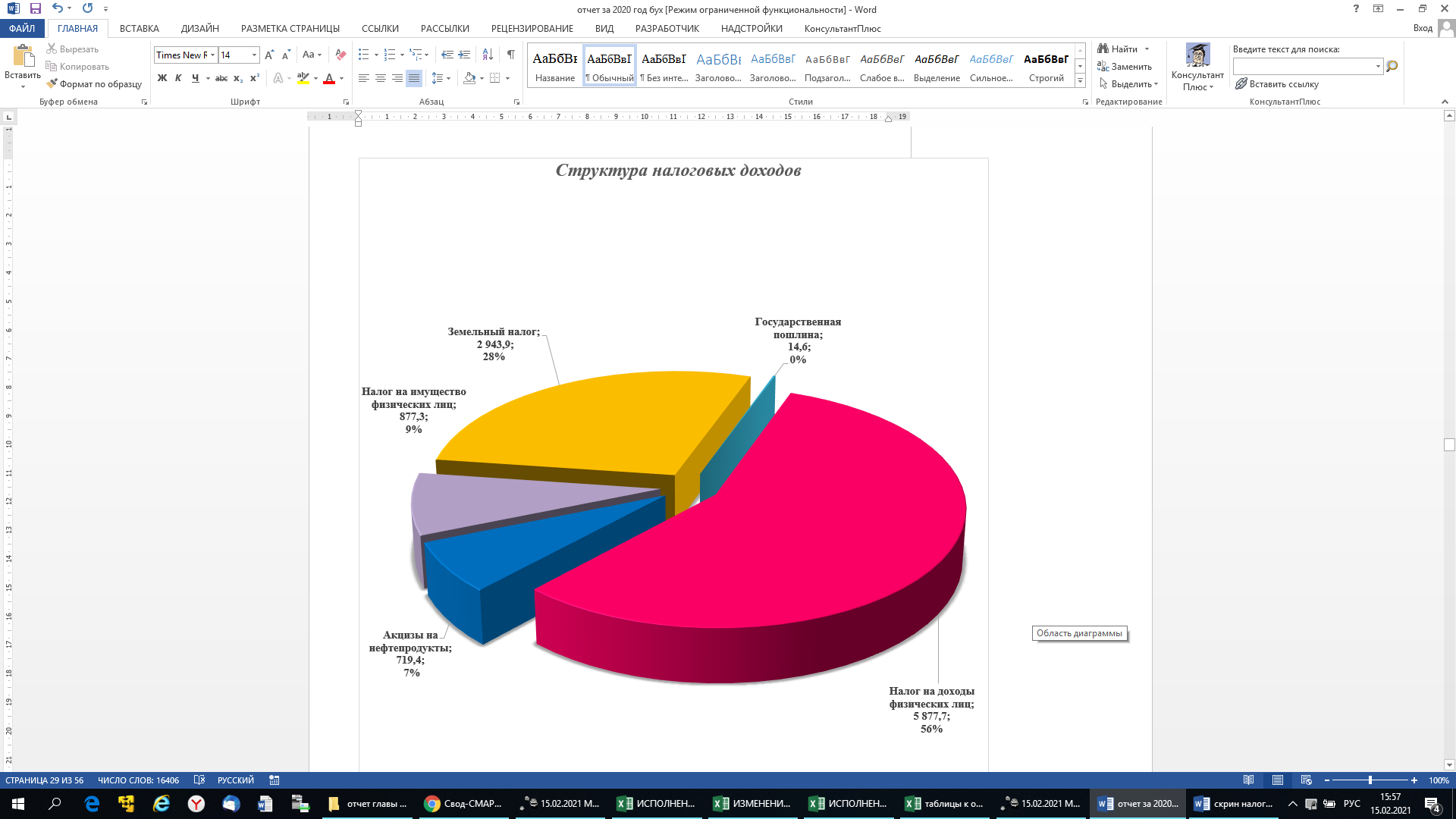 По неналоговым доходам план на 2020 год составляет 3 млн. 164,2 тыс. руб., исполнение – 3 млн. 208,3 тыс. руб., или 101 % от суммы годового плана. Доходы от использования имущества, находящегося в муниципальной собственности - 1 млн. 427,4 тыс. руб., из них:734,9 тыс. руб.  - доходы от сдачи в аренду нежилых помещений 692,5 тыс. руб. - поступления от сдачи жилья в социальный наймДоходы от реализации имущества, находящегося в муниципальной собственности – 301,0 тыс. руб.Прочие доходы от компенсации затрат бюджетов поселений – 152,2 тыс. руб.Штрафы, санкции, возмещение ущерба – 1 млн. 319,7 тыс. руб.Прочие неналоговые доходы -  8,0 тыс. руб.Структура неналоговых доходов представлена на диаграмме.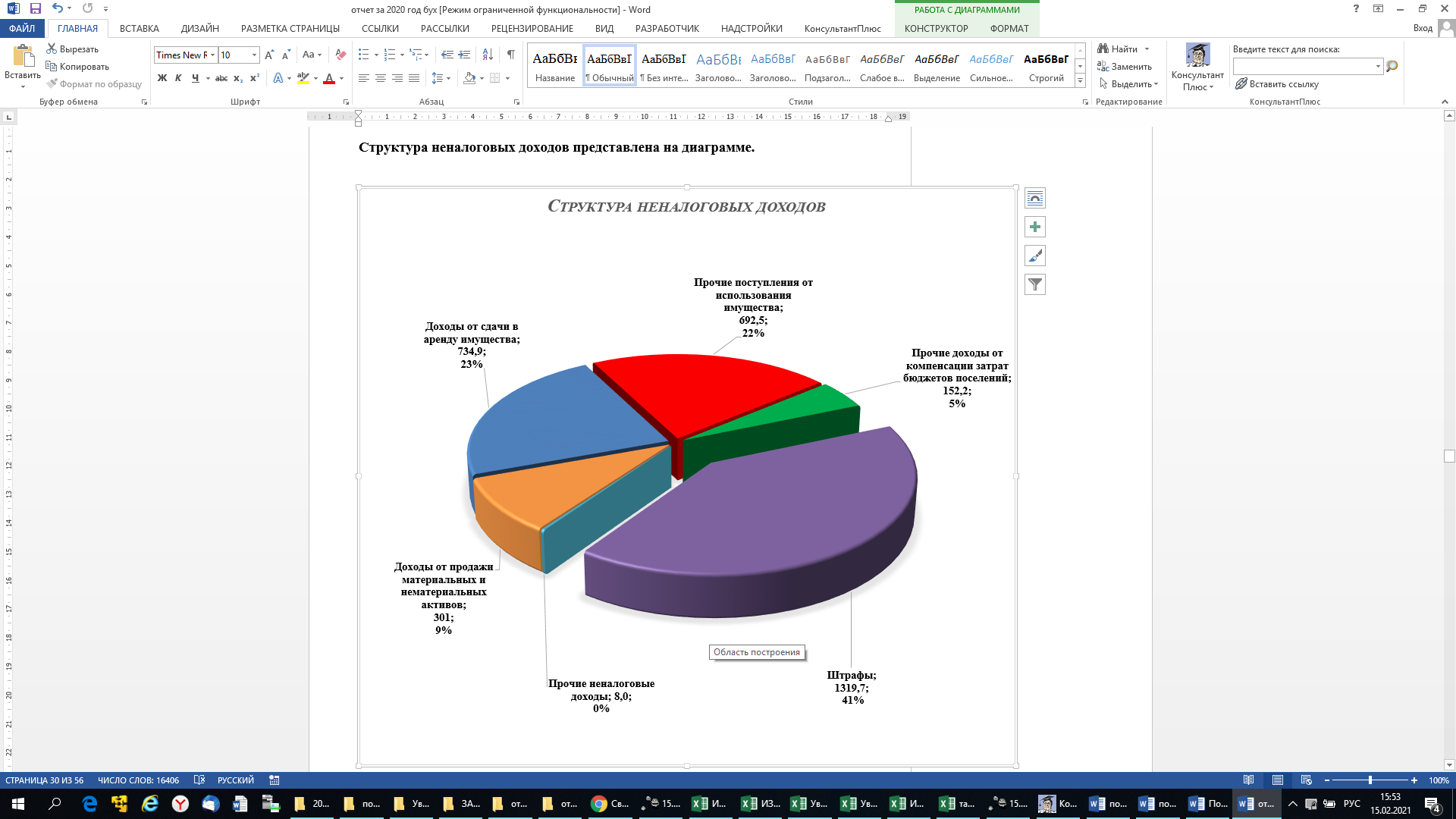 Безвозмездные поступления – при плане на 2020 год 50 млн. 772,9 тыс. руб.    исполнение составило 25 млн. 215,9 тыс.  руб. или 50 %, из них:Распределение безвозмездных поступлений:дотации бюджетам поселений на выравнивание уровня бюджетной обеспеченности – 22 721,2 тыс. руб.;субвенции бюджетам поселений на осуществление полномочий по первичному воинскому учету на территориях, где отсутствуют военкоматы – 300,1 тыс. руб.;субвенции бюджетам поселений на выполнение передаваемых полномочий - 3,5 тыс. руб.;   субсидии бюджетам сельских поселений на реализацию программ формирования современной городской среды   - 11 707,00 тыс. руб.;субсидии бюджетам на осуществление дорожной деятельности в отношении автомобильных дорог общего пользования, а также капитального ремонта и ремонта дворовых территорий многоквартирных домов, проездов к дворовым территориям многоквартирных домов населенных пунктов – 934,5 тыс. руб.;прочие субсидии бюджетам субъектов Российской Федерации – 13 192,6 тыс. руб.;прочие межбюджетные трансферты – 518,0 тыс. руб.;прочие безвозмездные поступления – 2,0 тыс. руб.;возврат остатков субсидий, субвенций и иных межбюджетных трансфертов, имеющих целевое назначение, прошлых лет – (-) 24163,0 тыс. руб.ДОХОДЫБюджетные назначения по доходам бюджета МО на 2020 год составляют 12 985,3 тыс. руб., в том числе:– по налоговым доходам – 9 821,1 тыс. руб. (75,6 % от общей суммы), – по неналоговым доходам – 3 164,2 тыс. руб. (24,4 % от общей суммы).За отчетный период в бюджет МО поступило – 13 641,2 тыс. руб. (105,1 % от бюджетных назначений на 2020 год), в том числе:– по налоговым доходам – 10 432,9 тыс. руб. (106,2 % от бюджетных назначений на 2020 год), – по неналоговым доходам – 3 208,3 тыс. руб. (101,4 % от бюджетных назначений на 2020 год).По сравнению с АППГ поступление налоговых и неналоговых доходов сократилось на 1 476,3 тыс. руб., или на 9,8 %, в том числе:– по налоговым доходам сокращение составило 2 776,9 тыс. руб. (21,0 %), – по неналоговым доходам рост составил 1 300,6 тыс. руб. (68,2 %).В структуре налоговых и неналоговых платежей на отчетную дату удельный вес налоговых доходов по сравнению с АППГ снизился на 10,9 %.Соответственно, увеличился удельный вес неналоговых доходов с 12,6 % до 23,5 %. Из общей суммы платежей в бюджет МО наибольший удельный вес занимают - налог на доходы физических лиц – 43,1 %, - земельный налог – 21,6 %,- доходы от использования имущества, находящегося в муниципальной собственности – 10,5 %.Налоговые доходыВ структуре налоговых поступлений основными доходными источниками являются: - налог на доходы физических лиц – 56,3 %, - земельный налог – 28,2 %,- налог на имущество физических лиц – 8,4 %.Налог на доходы физических лиц (182 1 01 02000 01 0000 110)Бюджетные назначения на 2020 год по НДФЛ составляют 5508,0 тыс. руб.За отчетный период в бюджет поступило 5877,7 тыс. руб. (106,7 % от бюджетных назначений на 2020 год).Крупные плательщики: ООО "Производственное объединение «Русско-Высоцкая птицефабрика" ИНН 4720013025; ООО «МПЗ Русско-Высоцкое» ИНН 7810461098.По сравнению с АППГ поступление НДФЛ увеличилось на 245,7 тыс. руб., или на 4,4 %, в связи с расширением производства, и как следствие, ростом фонда оплаты труда в ООО "Производственное объединение «Русско-Высоцкая птицефабрика».Акцизы по подакцизным товарам (продукции), производимым на территории Российской Федерации (100 1 03 02000 01 0000 110)Бюджетные назначения на 2020 год по акцизам составляют – 743,3 тыс. руб.За отчетный период в бюджет поступило – 719,4 тыс. руб. (96,8 % от бюджетных назначений на 2020 год).Информация о крупных плательщиках отсутствует.По сравнению с АППГ поступление акцизов сократилось на 62,3 тыс. руб., или на 8,0 %. Норматив отчисления акцизов в местный бюджет в 2020 году - 0,01298, в 2019 году - 0,01317.Налог на имущество физических лиц (182 1 06 01000 00 0000 110)Бюджетные назначения на 2020 год по налогу на имущество физических лиц составляют – 761,9 тыс. руб.За отчетный период в бюджет поступило – 877,3 тыс. руб. (115,1 % от бюджетных назначений на 2020 год).Информация о крупных плательщиках отсутствует.По сравнению с АППГ поступление налога выросло на 126,0 тыс. руб., или на 16,8 %. Местная администрация регулярно информирует граждан о необходимости своевременной уплаты налогов путем рассылки писем, размещения информации на официальном сайте, информационных стендах.Земельный налог (182 1 06 06000 00 0000 110)Бюджетные назначения на 2020 год по земельному налогу составляют – 2793,4 тыс. руб.За отчетный период в бюджет поступило – 2943,9 тыс. руб. (105,4% от бюджетных назначений на 2020 год).Информация о крупных плательщиках отсутствует.По сравнению с АППГ поступление налога сократилось на 3072,8 тыс. руб., или на 51,1 %. В основном сокращение произошло за счет того, что в АППГ был осуществлен возврат суммы налога, ошибочно списанной МИФНС № 8 26.12.2018 года. Потери бюджета в связи с предоставлением налоговых льгот, установленных нормативно-правовыми актами МО Русско-Высоцкое сельское поселение, по данным ФНС составили 605,0 тыс. руб., из них 1,4 тыс. руб. льготы, предоставленные учреждениям, финансируемым за счет средств местного бюджета МО Русско-Высоцкое сельское поселение; 603,6 тыс. руб. льготы, предоставленные ветеранам и инвалидам Великой Отечественной войны, инвалидам 1 и 2 группы, инвалидам с детства.Государственная пошлина (912 1 08 00000 01 0000 110)Бюджетные назначения на 2020 год по госпошлине составляют – 14,5 тыс. руб. 14,6 тыс. руб. (100,9 % от бюджетных назначений на 2020 год).В бюджет МО поступает государственная пошлина за совершение нотариальных действий должностными лицами органов местного самоуправления, уполномоченными в соответствии с законодательными актами Российской Федерации на совершение нотариальных действий.По сравнению с АППГ поступление госпошлины уменьшилось на 13,5 тыс. руб., или на 48,0 %, что вызвано снижением количества обращений граждан за совершениями нотариальных действий в связи с внесением изменений в ст.37 «Основ законодательства РФ о нотариате».Неналоговые доходыВ структуре неналоговых поступлений основным доходным источником являются: Доходы от использования имущества, находящегося в государственной и муниципальной собственности – 1427,4 тыс. руб. Доходы от использования имущества, находящегося в государственной и муниципальной собственности (912 1 11 00000 00 0000 120)Бюджетные назначения на 2020 год составляют – 1364,0 тыс. руб.За отчетный период в бюджет поступило – 1427,4 тыс. руб. (104,7 % от бюджетных назначений на 2020 год).По сравнению с АППГ поступление доходов возросло на 56,4 тыс. руб., или на 4,1%Из них:Доходы от сдачи в аренду имущества, составляющего государственную (муниципальную) казну (за исключением земельных участков)   (912 1 11 05070 00 0000 120)Бюджетные назначения на 2020 год составляют –704,0 тыс. руб. За отчетный период в бюджет поступило – 734,9 тыс. руб. (104,4 % от бюджетных назначений на 2020 год).Наиболее крупными плательщиками являются: ОАО "Газпром газораспределение Ленинградская область" ИНН 4700000109 – 299,8 тыс. руб.; ОАО «Мобильные ТелеСистемы» ИНН 7740000076 – 152,5 тыс. руб.; ООО «Жилкомгарант» ИНН 4725001249 – 79,5 тыс. руб.По сравнению с АППГ поступление доходов увеличилось на 28,4 тыс. руб., или на 4,0 %, так как ОАО "Газпром газораспределение Ленинградская область», ФГПУ "Почта России" и АО "ЕИРЦ ЛО" в 2020 году произвели оплату за декабрь 2019 года и за 12 месяцев 2020 года.Прочие поступления от использования имущества, находящегося в собственности сельских поселений (за исключением имущества муниципальных бюджетных и автономных учреждений, а также имущества муниципальных унитарных предприятий, в том числе казенных)                                                                                                                              (912 1 11 09040 00 0000 120)Бюджетные назначения на 2020 год составляют – 660,0 тыс. руб.За отчетный период в бюджет поступило – 692,5 тыс. руб. (104,9 % от бюджетных назначений на 2020 год).Информация о крупных плательщиках отсутствует. По сравнению с АППГ поступление доходов возросло на 28,0 тыс. руб., или на 4,2 %, что вызвано увеличением суммы сбора платы за жилье социального найма и перечисления АО ЕИРЦ Ленинградской области в адрес Местной администрации собранной платы за жильё в отличии от АППГ.Доходы от оказания платных услуг и компенсации затрат государства (912 1 13 00000 00 0000 130)Бюджетные назначения на 2020 год составляют – 155,0 тыс. руб.За отчетный период в бюджет поступило 152,2 тыс. руб. (98,2 % от бюджетных назначений на 2020 год) – возмещены расходы за пользование электроэнергией арендаторами нежилых помещений, произведен возврат неиспользованных средств, перечисленных ООО «ЛИКАРД» ИНН 34444197347 за ГСМ в сумме 44,9 тыс. руб., возмещены убытки понесенные Администрацией за не достижение целевых показателей в 2019 году по объекту: «Строительство водопроводной насосной станции второго подъема (ВНС 2-го подъема) с резервуарами чистой воды (РЧВ) и напорными трубопроводами для бесперебойного водоснабжения МО Русско-Высоцкое сельское поселение МО Ломоносовский муниципальный район Ленинградской области (1 этап)», в соответствии с п.7.17. контракта в сумме 30,6 тыс. руб.По сравнению с АППГ поступление доходов выросло на 74,3 тыс. руб., или на 95,3%.Доходы от продажи материальных и нематериальных активов (912 1 14 00000 00 0000 400)Бюджетные назначения на 2020 год составляют 301,0 тыс. руб.За отчетный период в результате продажи на аукционе автомобиля Форд Мондео, 2009 года выпуска в бюджет поступило 301,0 тыс. руб. (100,0 % от бюджетных назначений на 2020 год).По сравнению с АППГ поступление доходов сократилось на 127,9 тыс. руб., или на 29,8 %, так как в 2019 году в результате аукционов были проданы трактор 2009 года выпуска ВТЗ-2048А и автомобиль Шевроле Нива 2004 года выпуска.Административные платежи и сборы (912 1 15 00000 00 0000 140)Бюджетные назначения на 2020 год составляют 6,0 тыс. руб.За отчетный период в бюджет поступило 8,0 тыс. руб. (133,3 % от бюджетных назначений на 2020 год).По сравнению с АППГ поступление доходов сократилось на 2,5 тыс. руб., или на 23,8 %, так как в отчетном периоде снизился спрос населения на услуги по приватизации жилья. Штрафы, санкции, возмещение ущерба (912 1 16 00000 00 0000 140)Бюджетные назначения на 2020 год составляют 1338,2 тыс. руб. За отчетный период в бюджет поступило 1319,7 тыс. руб. (98,6 % от бюджетных назначений на 2020 год) – штраф за просрочку исполнения обязательства, предусмотренного п.1.2 Приложения № 4 «График выполнения работ» к контракту № 0145200000419001110.По сравнению с АППГ сумма поступивших штрафов выросла на 1300,3 тыс. руб., или на 6671,2%.О РАСХОДАХПлан расходов местного бюджета на 2020 год -  75 млн. 190 тыс. руб. Фактическое исполнение -  65 млн. 906 тыс. руб., 88 % от суммы годового плана. В областной бюджет возвращено 24 млн. 163 тыс. руб. в связи с неполным освоением субсидии на строительство РЧВ. 8 млн. 846 тыс. руб. остаток средств на счете. Благодаря тому, что на счете остались денежные средства есть возможность заключения контрактов в начале года, в первом квартале.Структура расходов представлена на диаграмме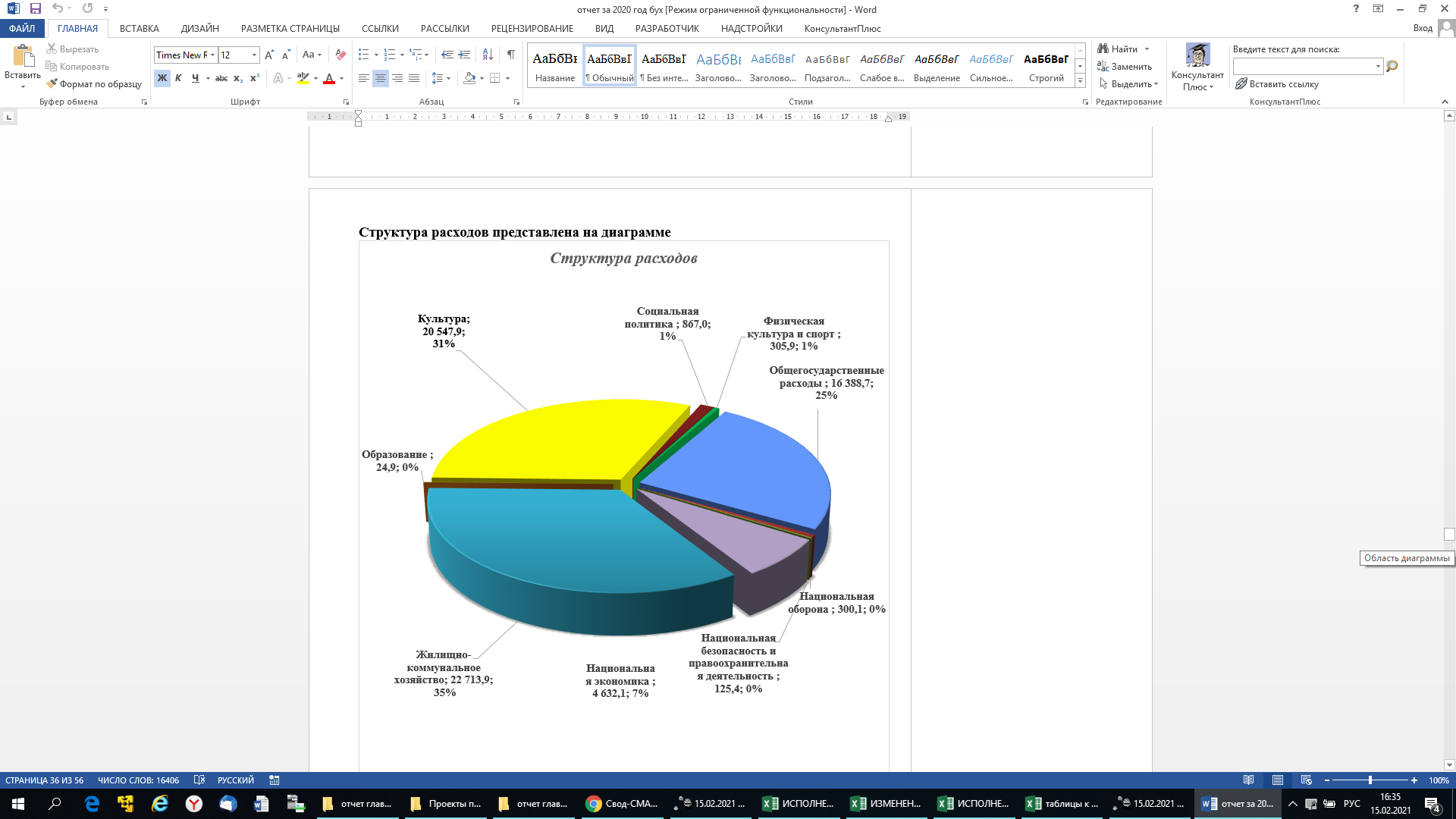 РАСХОДЫ План расходов местного бюджета на 2020 год -  75 190,0 тыс. руб., Фактическое исполнение расходов составило 65 905,9 тыс. руб. - 88% от суммы назначений на год. По сравнению с АППГ расходы возросли на 4 334,7 тыс. руб., или на 7%.Раздел 0100 «Общегосударственные расходы» - средства в этом разделе использованы на следующие цели:подраздел 0102 «Функционирование высшего должностного лица субъекта Российской Федерации и органа местного самоуправления», целевая статья расходов 9900000200 «Обеспечение деятельности главы муниципального образования, главы местной администрации» КВР 120 «Расходы на выплаты персоналу государственных (муниципальных) органов" в рамках непрограммных расходов при плане на год 2275,9 тыс. руб., фактические расходы составили 2 197,7 тыс. руб., или 97% от суммы годового плана, они направлены на оплату труда и начисления на выплаты по оплате труда главы муниципального образования. Из них средства в сумме 76,1 тыс. руб. запланированы и выплачены за счет межбюджетных трансфертов на поощрение за достижение наилучших значений эффективности деятельности ОМСУ.По целевой статье расходов 990005549F «Грант за достижение показателей деятельности органов местного самоуправления за счет средств резервного фонда Правительства Российской Федерации», КВР 120 «Расходы на выплаты персоналу государственных (муниципальных) органов"   план и фактическое исполнение составили 8,8 тыс. руб.подраздел 0103 «Функционирование законодательных (представительных) органов местного самоуправления», целевая статья расходов 9900000210 «Обеспечение деятельности депутатов представительного органа муниципального образования» в рамках непрограммных расходов плановые назначения и фактическое исполнение составили 909,2 тыс. руб., или 100% от суммы годового плана,  по  КВР 120 «Расходы на выплаты персоналу государственных (муниципальных) органов" в сумме 894,8 тыс. руб. они направлены на выплаты депутатам, работающим на непостоянной основе, по КВР 240 «Иные закупки товаров, работ и услуг для обеспечения государственных (муниципальных) нужд" в сумме 14,4 тыс. руб. оплачено использование программы «Аргос –Налогоплательщик». По целевой статье 9900005030 «Иные межбюджетные трансферты», КВР 540 «Иные межбюджетные трансферты» план расходов на год составляет 20,0 тыс. руб. Межбюджетные трансферты по передаче полномочий по осуществлению внешнего финансового контроля перечислены в соответствии с соглашением в сумме 20,0 тыс. руб.  подраздел 0104 «Функционирование Правительства Российской Федерации, высших исполнительных органов государственной власти субъектов Российской Федерации, местных администраций», целевая статья 1100000210 «Обеспечение деятельности аппаратов органов местного самоуправления», КВР  240 «Иные закупки товаров, работ и услуг для обеспечения государственных (муниципальных) нужд" в рамках муниципальной программы "Развитие муниципальной службы в муниципальном образовании Русско-Высоцкое сельское поселение муниципального образования Ломоносовский муниципальный район Ленинградской области на 2017-2022 годы" на год запланированы расходы в сумме 44,0 тыс. руб., расходы произведены в полной сумме. Четыре муниципальных служащих прошли курсы повышения квалификации в ФГБОУ "Российская академия народного хозяйства и государственной службы при Президенте Российской Федерации»;- целевая статья 9900000210 «Обеспечение деятельности аппаратов органов местного самоуправления» в рамках непрограммных расходов – при плане на год 15275,9 тыс. руб., фактические расходы составили 13035,8 тыс. руб., или 85% от суммы годового плана, а именно:по КВР 120 «Расходы на выплаты персоналу государственных (муниципальных) органов":оплата труда и начисления на оплату труда – 8334,7 тыс. руб.;оплата листов нетрудоспособности – 78,3 тыс. руб.;расходы на поощрение за достижение наилучших значений эффективности деятельности ОМСУ – 355,4 тыс. руб.по КВР 240 «Иные закупки товаров, работ и услуг для обеспечения государственных (муниципальных) нужд":транспортные услуги – 627,3 тыс. руб.;коммунальные услуги – 283,1 тыс. руб.;услуги по содержанию имущества – 438,8 тыс. руб.;прочие работы, услуги – 2023,7 тыс. руб.;страхование – 109,0 тыс. руб.;увеличение стоимости основных средств – 215,8 тыс. руб.;увеличение стоимости материальных запасов – 460,7 тыс. руб.по КВР 850 «Уплата налогов, сборов и иных платежей»    прочие расходы – 24,6 тыс. руб.;    По целевой статье 9900005010 «Иные межбюджетные трансферты», КВР 540 «Иные межбюджетные трансферты» в сумме 92,0 тыс. руб. запланированы межбюджетные трансферты в соответствии с принятыми решениями Совета депутатов поселения по передаче полномочий по исполнению и контролю за исполнением бюджета, а также контроль за правильностью применения бюджетной классификации и другими нормативными актами. В соответствии с соглашением расходы произведены в сумме 92,0 тыс. руб.По целевой статье расходов 990005549F «Грант за достижение показателей деятельности органов местного самоуправления за счет средств резервного фонда Правительства Российской Федерации», КВР 120 «Расходы на выплаты персоналу государственных (муниципальных) органов» план и фактическое исполнение составили 77,7 тыс. руб.подраздел 0111 «Резервные фонды», целевая статья расходов 9900080060 «Реализация мероприятий за счет средств резервного фонда» расходы, КВР 870 «Резервные средства», непрограммные расходы, запланированные на год в сумме 300,0 тыс. руб., фактически не производились, в связи с отсутствием необходимости. подраздел 0113 «Другие общегосударственные вопросы», целевая статья 9900071340 «Обеспечение выполнения органами местного самоуправления отдельных    государственных полномочий Ленинградской области в сфере административных правоотношений», КВР 240 «Иные закупки товаров, работ и услуг для обеспечения государственных (муниципальных) нужд" при плане 3,5 тыс. руб. фактические расходы произведены в полной сумме, приобретены канцелярские товары.По разделу 0200 «Национальная оборона», подразделу 0203 «Мобилизационная и вневойсковая подготовка», целевой статье 9900051180 «Осуществление первичного воинского учета на территориях, где отсутствуют военные комиссариаты» в рамках непрограммных расходов средства, запланированные в сумме 300,1 тыс. руб. и полученные из Федерального бюджета на осуществление полномочий по первичному воинскому учету освоены в сумме 300,1 тыс. руб., они направлены на оплату труда и начисления на выплаты по оплате труда  по КВР 120 «Расходы на выплаты персоналу государственных (муниципальных) органов" в сумме 284,7 тыс. руб. и по КВР  240 «Иные закупки товаров, работ и услуг для обеспечения государственных (муниципальных) нужд" на приобретение канцелярских товаров в сумме 15,4 тыс. руб.По разделу 0300 «Национальная безопасность и правоохранительная деятельность», подразделу 0309 «Защита населения и территории от чрезвычайных ситуаций природного и техногенного характера, гражданская оборона», целевой статье 0900001290 «Расходы на реализацию мер по профилактике терроризма и экстремизма в МО Русско-Высоцкое сельское поселение», КВР 240 «Иные закупки товаров, работ и услуг для обеспечения государственных (муниципальных) нужд" в рамках муниципальной программы «Комплексные меры по профилактике терроризма и экстремизма в МО Русско-Высоцкое сельское поселение на 2017-2020 годы» запланированы расходы в сумме 3,0 тыс. руб., расходы произведены в полной сумме, приобретена наглядная агитация антитеррористического направления. -по целевой статье 9900080010 «Мероприятия по предупреждению и ликвидации последствий чрезвычайных ситуаций и стихийных бедствий природного и техногенного характера», КВР 240 «Иные закупки товаров, работ и услуг для обеспечения государственных (муниципальных) нужд" в рамках непрограммных расходов на год запланированы расходы в сумме 96,0 тыс. руб., произведены расходы в сумме 96,0 тыс. руб., они направлены на оплату договора на выполнение аварийно-спасательных и других неотложных работ в режиме оперативной готовности.По подразделу 0310 по целевой статье 0500001170 «Мероприятия по созданию комфортных условий жизнедеятельности в сельской местности, благоустройству сельских населенных пунктов, усиление противопожарной безопасности населенных пунктов», КВР 240 «Иные закупки товаров, работ и услуг для обеспечения государственных (муниципальных) нужд» в рамках муниципальной программы «Обеспечение первичных мер пожарной безопасности на территории МО Русско-Высоцкое сельское поселение муниципального образования Ломоносовский муниципальный район Ленинградской области в 2015-2022 годах», план расходов на год составляет 27,0 тыс. руб., расходы произведены в сумме 26,4 тыс. руб., они направлены на оплату опашки противопожарной полосы и обустройства пирса у пожарного водоёма в д. Телези.По разделу 0400 «Национальная экономика», подразделу 0409 «Дорожное хозяйство (дорожные фонды)», целевой статье 0200001070 «Ремонт автомобильных дорог общего пользования местного значения, включая проезды к дворовым территориям многоквартирных домов», КВР 240 «Иные закупки товаров, работ и услуг для обеспечения государственных (муниципальных) нужд"   в рамках муниципальной программы муниципального образования Русско-Высоцкое сельское поселение муниципального образования Ломоносовский муниципальный район Ленинградской области "Развитие автомобильных дорог общего пользования местного значения на территории МО Русско-Высоцкое сельское поселение МО Ломоносовский муниципальный район Ленинградской области в 2015 - 2022 годах» план на год составляет 2762,6 тыс. руб., расходы составили 2706,1 тыс. руб., или 98%. Произведен ремонт участка автодороги общего пользования местного значения - улица Фабричная, с. Русско-Высоцкое, ямочный ремонт асфальтобетонного покрытия внутридворовых проездов к МКД в с. Русско-Высоцкое и автодороги общего пользования местного значения "Проезд от автодороги Санкт-Петербург - Нарва до подъезда к д. Телези от автодороги Анташи-Красное Село", ремонт автомобильной дороги общего пользования местного значения - улица Земская от дома № 8 до дома № 14, д. Телези, ямочный ремонт ул. Ломоносовская, д. Телези, ремонт автомобильной дороги общего пользования местного значения - улица Таллиннская от пер. Тихий до земельного участка №79, с. Русско-Высоцкое, ремонт переулка Придорожный, с. Русско-Высоцкое, работы по подсыпке дорог на ул. Полевая и пер. Можайский в д. Телези.-по целевой статье 02000S0140 «Ремонт автомобильных дорог общего пользования местного значения за счет субсидии из бюджета Ленинградской области», КВР 240 «Иные закупки товаров, работ и услуг для обеспечения государственных (муниципальных) нужд" на год запланированы в сумме 947,2 тыс. руб., фактические расходы составили 934,5 тыс. руб., или 99%.-по целевой статье 02000S0140 «Расходы местного бюджета на мероприятия по ремонту автомобильных дорог общего пользования местного значения, включая проезды к дворовым территориям многоквартирных домов, в целях софинансирования которых предоставляются субсидии из областного бюджета Ленинградской области», КВР 240 «Иные закупки товаров, работ и услуг для обеспечения государственных (муниципальных) нужд" на год запланированы расходы в сумме 57,6 тыс. руб., фактические расходы составили 57,6 тыс. руб. Произведен ремонт асфальтобетонного покрытия участка проезда к МКД № 25 с. Русско-Высоцкое, ремонт автодороги общего пользования местного значения - от Липовой аллеи до пожарного водоёма д. Телези, ремонт автомобильной дороги общего пользования местного значения - улица Таллиннская от дома №19 до дома №43 в с. Русско-Высоцкое.-по целевой статье 0200001080 «Разработка проектно-сметной документации, паспортизация автомобильных дорог общего пользования местного значения, включая проезды к дворовым территориям многоквартирных», КВР 240 «Иные закупки товаров, работ и услуг для обеспечения государственных (муниципальных) нужд" домов в рамках муниципальной программы муниципального образования Русско-Высоцкое сельское поселение муниципального образования Ломоносовский муниципальный район Ленинградской области "Развитие автомобильных дорог общего пользования местного значения на территории МО Русско-Высоцкое сельское поселение МО Ломоносовский муниципальный район Ленинградской области в 2015 - 2022 годах» план расходов на год 200,0 тыс. руб., фактические расходы составили 110,6 тыс. руб. Оплачены услуги по экспертизе строительной документации.-по целевой статье 1400001170 «Мероприятия по созданию комфортных условий жизнедеятельности в сельской местности, благоустройству сельских населенных пунктов, усиление противопожарной безопасности населенных пунктов», КВР 240 «Иные закупки товаров, работ и услуг для обеспечения государственных (муниципальных) нужд" домов в рамках муниципальной программы муниципального образования Русско-Высоцкое сельское поселение муниципального образования Ломоносовский муниципальный район Ленинградской области "Развитие автомобильных дорог общего пользования местного значения на территории МО Русско-Высоцкое сельское поселение МО Ломоносовский муниципальный район Ленинградской области в 2015 - 2022 годах» запланированы расходы за счет участия граждан в сумме 1,0 тыс. руб., фактические расходы произведены в полной сумме.-по целевой статье 14000S4770 «Мероприятия по осуществлению местного самоуправления на частях территории муниципального образования Русско-Высоцкое сельское поселение в рамках исполнения областного закона Ленинградской области от 28 декабря 2018 года № 147-ОЗ», КВР 240 «Иные закупки товаров, работ и услуг для обеспечения государственных (муниципальных) нужд"  за счет средств местного бюджета сумме 50,0 тыс. руб., за счет средств субсидии из бюджета Ленинградской области запланированы расходы в сумме 100,0 тыс. руб., фактические расходы произведены в полной сумме. Произведен ремонт участка автодороги общего пользования местного значения улицы Полевая в д. Телези.По разделу 0500 «Жилищно-коммунальное хозяйство» план расходов на год составляет 24136,1 тыс. руб., фактическое исполнение – 22713,9 тыс. руб., или 94% от суммы годового плана. Освоенные за отчетный период средства направлены на оплату следующих расходов:По подразделу 0501 «Жилищное хозяйство»:-по целевой статье 0400001130 «Мероприятие по проведению капитального ремонта общего имущества многоквартирных домов» в рамках муниципальной программы муниципального образования Русско-Высоцкое сельское поселение муниципального образования Ломоносовский муниципальный район Ленинградской области "Капитальный ремонт общего имущества многоквартирных домов, энергосбережение и повышение энергетической эффективности в жилом фонде на территории МО Русско-Высоцкое сельское поселение МО Ломоносовский муниципальный район Ленинградской области в 2015 - 2020 годах» , КВР 240 «Иные закупки товаров, работ и услуг для обеспечения государственных (муниципальных) нужд":-взносы на капитальный ремонт в НО "Фонд капитального ремонта многоквартирных домов Ленинградской области" – 830,6 тыс. руб., 100% от плановой суммы; -сбор платы за найм социального жилья – 19,1 тыс. руб., 96% от плановой суммы.По подразделу 0502 «Коммунальное хозяйство»:- по целевой статье 0100001040 «Мероприятия по содержанию имущества», КВР 240 «Иные закупки товаров, работ и услуг для обеспечения государственных (муниципальных) нужд" в рамках муниципальной программы муниципального образования Русско-Высоцкое сельское поселение муниципального образования Ломоносовский муниципальный район Ленинградской области "Устойчивое развитие территории МО Русско-Высоцкое сельское поселение муниципального образования Ломоносовский муниципальный район Ленинградской области на 2015-2022 годы":- оплата теплоснабжения в помещении, находящемся в собственности администрации – 12,7 тыс. руб. 70%;-оплата за техобслуживание газораспределительной станции – 149,3 тыс. руб., 62%.Низкий процент исполнения объясняется тем, что не удалось заключить контракт на обслуживание газопровода, признанного бесхозяйным. В настоящее время продолжается работа по заключению договора с другим подрядчиком.- по целевой статье 9900080050 «Мероприятия по обслуживанию объектов коммунального хозяйства, находящихся в муниципальной собственности», КВР 240 «Иные закупки товаров, работ и услуг для обеспечения государственных (муниципальных) нужд" на год запланированы расходы в сумме 100,0 тыс. руб., фактические расходы составили 100,0 тыс. руб. Произведена актуализация схемы теплоснабжения МО Р-В СП и электронной модели схемы теплоснабжения, выполненной в программе Zulu THERMO.По подразделу 0503 «Благоустройство»:-по целевой статье 0300001090 «Мероприятия по обустройству и содержанию территории МО Русско-Высоцкое сельское поселение», КВР 240 «Иные закупки товаров, работ и услуг для обеспечения государственных (муниципальных) нужд" в рамках муниципальной программы муниципального образования Русско-Высоцкое сельское поселение муниципального образования Ломоносовский муниципальный район Ленинградской области "Благоустройство территории МО Русско-Высоцкое сельское поселение муниципального образования Ломоносовский муниципальный район Ленинградской области на 2015-2022 годы" на год запланированы расходы в сумме 4225,8 тыс. руб., фактические расходы составили 3310,4 тыс. руб. - 78% от суммы годового плана, из них:расходы на механизированную уборку территории поселения с использованием привлеченной техники – 388,9 тыс. руб.; покос травы – 720,0 тыс. руб.;акарицидная обработка территории – 25,0 тыс. руб.;экспертиза сметной документации – 15,0 тыс. руб.;услуги по видеонаблюдению за детской игровой площадкой – 21,6 тыс. руб.;ремонт, сборка и установка детского игрового оборудования и ели новогодней – 293,4 тыс. руб.;установка газонного ограждения – 115,2 тыс. руб.;ликвидация стихийных свалок – 70,0 тыс. руб.;ремонт бензо-электрооборудования – 18,3 тыс. руб.;оплата договоров подряда на уборку территории с отчислениями – 1345,2 тыс. руб.;увеличение стоимости прочих оборотных запасов (материалов) - приобретение инвентаря, расходных материалов, ГСМ, строительных материалов   – 297,8 тыс. руб.-по целевой статье 0300001100 «Мероприятия по обустройству территории поселения элементами малых архитектурных форм», КВР 240 «Иные закупки товаров, работ и услуг для обеспечения государственных (муниципальных) нужд» в рамках муниципальной программы муниципального образования Русско-Высоцкое сельское поселение муниципального образования Ломоносовский муниципальный район Ленинградской области "Благоустройство территории МО Русско-Высоцкое сельское поселение муниципального образования Ломоносовский муниципальный район Ленинградской области на 2015-2022 годы" на год запланированы расходы в сумме 570,0 тыс. руб., фактические расходы составили 446,1 тыс. руб. Приобретены два электротриммера, скамья бетонная, ель новогодняя и проектор новогодний;-по целевой статье 0300001110 «Мероприятие по организации уличного освещения на территории МО Русско-Высоцкое сельское», КВР 240 «Иные закупки товаров, работ и услуг для обеспечения государственных (муниципальных) нужд» в рамках муниципальной программы муниципального образования Русско-Высоцкое сельское поселение муниципального образования Ломоносовский муниципальный район Ленинградской области "Благоустройство территории МО Русско-Высоцкое сельское поселение муниципального образования Ломоносовский муниципальный район Ленинградской области на 2015-2022 годы"  на год запланированы расходы в сумме 1256,1 тыс. руб., фактическое исполнение 1189,0 тыс. руб.,95%. Расходы направлены на следующие цели:оплата уличного освещения – 1000,0 тыс. руб.;оплата экспертизы сметной документации на строительство линии уличного освещения – 79,6 тыс. руб.;технологическое присоединение энергопринимающих устройств - для электроснабжения объекта "освещение" – 39,5 тыс. руб.;работы по установке осветительной арматуры и щитка наружного освещения – 57,0 тыс. руб.; приобретение щитка наружного освещения – 5,2 тыс. руб.;увеличение стоимости прочих оборотных запасов (материалов) – 7,7 тыс.руб.-по целевой статье 0300001110 «Мероприятие по организации уличного освещения на территории МО Русско-Высоцкое сельское», КВР 410 «Бюджетные инвестиции» в рамках муниципальной программы муниципального образования Русско-Высоцкое сельское поселение муниципального образования Ломоносовский муниципальный район Ленинградской области "Благоустройство территории МО Русско-Высоцкое сельское поселение муниципального образования Ломоносовский муниципальный район Ленинградской области на 2015-2022 годы» на год запланированы расходы в сумме 2425,0 тыс. руб., фактическое исполнение 2224,2 тыс. руб.,92%. Расходы направлены на следующие цели:работы по устройству линий уличного освещения на автодорогах общего пользования местного значения ул. Полевая, Липовая аллея- Переулок Лесной в д. Телези, ул. Зеленая в д. Телези и ул. Павлика Филимонова- переулок Школьный с.Русско-Высоцкое – 2224,2 тыс.руб.-по целевой статье 1200004310 «Расходы местного бюджета на мероприятия по борьбе с борщевиком Сосновского на территории МО Русско-Высоцкое сельское поселение», КВР 240 «Иные закупки товаров, работ и услуг для обеспечения государственных (муниципальных) нужд» в рамках муниципальной программы муниципального образования Русско-Высоцкое сельское поселение муниципального образования Ломоносовский муниципальный район Ленинградской области " Борьба с борщевиком Сосновского на территории муниципального образования Русско-Высоцкое сельское поселение на 2017-2021 годы" план расходов на год 109,2 тыс. руб., фактические расходы составили 109,2 тыс. руб., произведена химическая обработка территории 10,3 га.-по целевой статье 1300001170 «Мероприятия по созданию комфортных условий жизнедеятельности в сельской местности, благоустройство сельских населенных пунктов, усиление противопожарной безопасности населенных пунктов», КВР 240 «Иные закупки товаров, работ и услуг для обеспечения государственных (муниципальных) нужд» в рамках муниципальной программы муниципального образования Русско-Высоцкое сельское поселение муниципального образования Ломоносовский муниципальный район Ленинградской области "Формирование комфортной городской среды в МО Русско-Высоцкое сельское поселение 2018-2024 гг." на год запланированы расходы в сумме 96,0 тыс. руб., фактические расходы составили 96,0 тыс.руб., произведена оплата за модернизацию web-портала МО Русско-Высоцкое сельское поселения с целью наблюдения за строительством детского игрового комплекса.-по целевой статье 130F255550 «Мероприятия на реализацию программ формирования современной городской среды», КВР 410 «Бюджетные инвестиции»  в рамках муниципальной программы муниципального образования Русско-Высоцкое сельское поселение муниципального образования Ломоносовский муниципальный район Ленинградской области "Формирование комфортной городской среды в МО Русско-Высоцкое сельское поселение 2018-2024 гг. " на год запланированы расходы в сумме 13008,0 тыс. руб., исполнение составило 100% от плановой суммы, выполнены работы по благоустройству общественной территории с. Русско-Высоцкое у многоквартирного дома № 5, в рамках реализации приоритетного проекта "Формирование комфортной городской среды" – произведена планировка территории, установка детского игрового комплекса, скамеек, фонарей уличного освещения.-по целевой статье 1500001170 «Мероприятия по созданию комфортных условий жизнедеятельности в сельской местности, благоустройству сельских населенных пунктов, усиление противопожарной безопасности населенных пунктов», КВР 240 «Иные закупки товаров, работ и услуг для обеспечения государственных (муниципальных) нужд», в рамках муниципальной программы муниципального образования Русско-Высоцкое сельское поселение муниципального образования Ломоносовский муниципальный район Ленинградской области "О содействию участию населения в осуществлении местного самоуправления в иных формах на территории административного центра МО Русско-Высоцкое сельское поселение МО Ломоносовский муниципальный район Ленинградской области на 2018 и плановый период до 2022 года"   запланированы расходы за счет участия граждан в сумме 1,0 тыс. руб., фактические расходы произведены в полной сумме.- по целевой статье 15000S4660 «Мероприятия в рамках реализации областного закона Ленинградской области от 15.01.2018 г № 3-ОЗ «О содействии участию населения в осуществлении местного самоуправления в иных формах на территориях административных центров и городских поселков муниципальных образований Ленинградской области», КВР 240 «Иные закупки товаров, работ и услуг для обеспечения государственных (муниципальных) нужд», в рамках муниципальной программы муниципального образования Русско-Высоцкое сельское поселение муниципального образования Ломоносовский муниципальный район Ленинградской области "О содействию участию населения в осуществлении местного самоуправления в иных формах на территории административного центра МО Русско-Высоцкое сельское поселение МО Ломоносовский муниципальный район Ленинградской области на 2018 и плановый период до 2022 года" на год запланированы расходы в сумме 1218,4 тыс. руб., фактические расходы произведены в полной сумме. Произведен ремонт покрытия детской площадки у многоквартирного дома № 25 в с. Русско-Высоцкое и установка детского игрового комплекса.По разделу 0700 «Образование», подразделу 0707 «Молодежная политика и оздоровление детей», целевой статье расходов 0710001180 «Мероприятия по гражданско-патриотическому воспитанию молодежи», КВР 240 «Иные закупки товаров, работ и услуг для обеспечения государственных (муниципальных) нужд», в рамках подпрограммы "Развитие молодежной политики в МО Русско-Высоцкое сельское поселение" муниципальной программы муниципального образования Русско-Высоцкое сельское поселение муниципального образования Ломоносовский муниципальный район Ленинградской области "Развитие молодежной политики, культуры, физической культуры, спорта и туризма в МО Русско-Высоцкое сельское поселение на 2017-2022 годы» расходы на год запланированы в сумме 30,0 тыс. руб., фактические расходы составили 23,9 тыс. руб., они направлены на подготовку и проведение праздничных мероприятий, посвященных Дню Победы и мероприятия «Земля доблести».По разделу 0800 «Культура, кинематография и средства массовой информации», подразделу 0801 «Культура», целевой статье расходов 0100001010 «Мероприятия по развитию сети учреждений культурно-досуговой деятельности в сельской местности», КВР 240 «Иные закупки товаров, работ и услуг для обеспечения государственных (муниципальных) нужд»  в рамках Муниципальной программы муниципального образования Русско-Высоцкое сельское поселение муниципального образования Ломоносовский муниципальный район Ленинградской области "Устойчивое развитие территории МО Русско-Высоцкое сельское поселение МО Ломоносовский муниципальный район Ленинградской области на 2015 - 2022 годы», на год запланированы расходы сумме 1850,0 тыс. руб., фактические расходы составили 1837,1 тыс. руб., они направлены на приобретение видеопроекционного экрана в зрительный зал Дома культуры на сумму 1187,1 тыс. руб. и проведение работ по капитальному ремонту фасада Дома культуры в сумме 650,0 тыс. руб. ;- по целевой статье расходов 01000S0670 – «Мероприятия по развитию сети учреждений культурно-досуговой деятельности в сельской местности», КВР 240 «Иные закупки товаров, работ и услуг для обеспечения государственных (муниципальных) нужд»  в рамках Муниципальной программы муниципального образования Русско-Высоцкое сельское поселение муниципального образования Ломоносовский муниципальный район Ленинградской области "Устойчивое развитие территории МО Русско-Высоцкое сельское поселение МО Ломоносовский муниципальный район Ленинградской области на 2015 - 2022 годы»  запланированы расходы на капитальный ремонт фасада Дома культуры за счет средств местного бюджета в сумме 1400,0 тыс. руб. и 12093,6 тыс. руб. за счет средств областного бюджета, фактические расходы составили 1239,9 тыс. руб. за счет средств сельского поселения и 10710,3 тыс. руб. за счет региональных средств. Исполнение плана составило 88% в связи с нарушением подрядчиком договорных обязательств;- по целевой статье расходов 01000S4840 «Мероприятия на поддержку развития общественной инфраструктуры муниципального значения муниципального образования Русско-Высоцкое сельское поселение», КВР 240 «Иные закупки товаров, работ и услуг для обеспечения государственных (муниципальных) нужд»  в рамках Муниципальной программы муниципального образования Русско-Высоцкое сельское поселение муниципального образования Ломоносовский муниципальный район Ленинградской области " Устойчивое развитие территории МО Русско-Высоцкое сельское поселение МО Ломоносовский муниципальный район Ленинградской области на 2015 - 2022 годы» на год запланированы расходы в сумме 1052,6 тыс. руб., расходы на приобретение кресел в зрительный зал Дома культуры произведены в полном объеме;- по целевой статье расходов 0720001230 «Создание условий для проведения культурно-массовых мероприятий и организация культурно-массовых мероприятий и праздников», КВР 240 «Иные закупки товаров, работ и услуг для обеспечения государственных (муниципальных) нужд»  в рамках Муниципальной программы муниципального образования Русско-Высоцкое сельское поселение муниципального образования Ломоносовский муниципальный район Ленинградской области "Развитие молодежной политики, культуры, физической культуры, спорта в МО Русско-Высоцкое сельское поселение в 2017-2022 годы» на год запланированы расходы в сумме 6206,0 тыс. руб., фактические расходы – 4016,4 тыс. руб. – 65% от суммы годового плана. Низкий процент исполнения плана объясняется сокращением проведенных культурных мероприятий по причине распространения новой вирусной инфекции COVID-19.Средства использованы на следующие цели:услуги связи – 2,0 тыс. руб., коммунальные услуги – 1321,8 тыс. руб., текущий ремонт и содержание помещений Дома культуры – 1153,8 тыс. руб.;охрана помещения – 966,4 тыс. руб., монтаж системы видеонаблюдения в здании Дома культуры – 296,7 тыс. руб.;прочие расходы (подарки жителям, достигшим возраста 80 лет, проведение мероприятий клуба пожилых людей «Огонек», мероприятия, посвященные Дню пожилого человека) – 175,3 тыс. руб.;приобретение пылесоса, мебели – 70,1 тыс. руб.;увеличение стоимости прочих оборотных запасов (материалов) – 29,5 тыс. руб.- по целевой статье расходов 0730000230, КВР 110 "Расходы на выплаты персоналу казенных учреждений" в рамках подпрограммы "Создание условий для библиотечного обслуживания жителей МО Русско-Высоцкое сельское поселение"  муниципальной программы муниципального образования Русско-Высоцкое сельское поселение муниципального образования Ломоносовский муниципальный район Ленинградской области "Развитие молодежной политики, культуры, физической культуры, спорта  в МО Русско-Высоцкое сельское поселение на 2017-2022 годы» запланирована сумма 940,6 тыс. руб., фактические расходы составили 646,9 тыс. руб., 69%, что связано с большим количеством дней карантина в связи с распространением новой вирусной инфекции COVID-19. По  КВР 240 «Иные закупки товаров, работ и услуг для обеспечения государственных (муниципальных) нужд»  в рамках подпрограммы "Создание условий для библиотечного обслуживания жителей МО Русско-Высоцкое сельское поселение"  муниципальной программы муниципального образования Русско-Высоцкое сельское поселение муниципального образования Ломоносовский муниципальный район Ленинградской области "Развитие молодежной политики, культуры, физической культуры, спорта  в МО Русско-Высоцкое сельское поселение на 2017-2022 годы» на год запланированы расходы в сумме 425,0 тыс. руб., фактические расходы составили 401,9 тыс. руб., 95%, они направлены на следующие цели: услуги связи -2,0 тыс. руб., коммунальные услуги – 67,7 тыс. руб., расходы на содержание имущества – 244,2 тыс. руб., прочие услуги (подписка на периодическую печать) – 13,0 тыс. руб.;приобретение облучателя-рециркулятора – 30,0 тыс. руб.;увеличение стоимости прочих оборотных запасов (материалов) – 45,0 тыс. руб.- по целевой статье расходов 0730001240, КВР 240 «Иные закупки товаров, работ и услуг для обеспечения государственных (муниципальных) нужд» « Комплектование книжного фонда библиотеки в рамках подпрограммы "Создание условий для библиотечного обслуживания жителей МО Русско-Высоцкое сельское поселение "  муниципальной программы муниципального образования Русско-Высоцкое сельское поселение муниципального образования Ломоносовский муниципальный район Ленинградской области "Развитие молодежной политики, культуры, физической культуры, спорта и туризма в МО Русско-Высоцкое сельское поселение на 2017-2022 годы» на год запланированы расходы в сумме 15,0 тыс. руб., фактические расходы произведены в полной сумме.- по целевой статье расходов 07300S0360  «Обеспечение выплат стимулирующего характера работникам сельской библиотеки за счет средств бюджета Ленинградской области», КВР 110 "Расходы на выплаты персоналу казенных учреждений"  в рамках подпрограммы "Создание условий для библиотечного обслуживания жителей МО Русско-Высоцкое сельское поселение "  муниципальной программы муниципального образования Русско-Высоцкое сельское поселение муниципального образования Ломоносовский муниципальный район Ленинградской области "Развитие молодежной политики, культуры, физической культуры, спорта  в МО Русско-Высоцкое сельское поселение на 2017-2022 годы» на год запланированы расходы 627,8 тыс. руб., из них 50% за счет средств субсидии из бюджета Ленинградской области и 50% за счет средств местного бюджета. Фактические расходы составили 627,8 тыс. руб.По разделу 1000 «Социальная политика», подразделу 1001 «Пенсионное обеспечение», целевой статье 0800001260 «Мероприятия по пенсионному обеспечению муниципальных служащих», КВР 310 "Публичные нормативные социальные выплаты гражданам" в рамках муниципальной программы муниципального образования Русско-Высоцкое сельское поселение муниципального образования Ломоносовский муниципальный район Ленинградской области "Реализация социальной политики в МО Русско-Высоцкое сельское поселение на 2017-2022 годы» запланированы надбавки к государственным пенсиям за выслугу лет четверым пенсионерам в сумме 867,0 тыс. руб. на год, фактически выплачено 867,0 тыс. руб.По разделу 1100 «Физическая культура и спорт», подразделу 1101 «Физическая культура и спорт», целевой статье расходов 0740001250 «Мероприятия по развитию физической культуры и массового спорта», КВР 240 «Иные закупки товаров, работ и услуг для обеспечения государственных (муниципальных) нужд»   в рамках подпрограммы "Развитие физической культуры и спорта МО Русско-Высоцкое сельское поселение на 2017-2022 годы"  муниципальной программы муниципального образования Русско-Высоцкое сельское поселение муниципального образования Ломоносовский муниципальный район Ленинградской области "Развитие молодежной политики, культуры, физической культуры, спорта и туризма в МО Русско-Высоцкое сельское поселение»  на год запланированы расходы в сумме 415,0 тыс. руб., фактические расходы на спорт за девять месяцев составили 305,9 тыс. руб., они направлены на оплату договора со спортинструктором в сумме 295,9 тыс. руб. и на акарицидную обработку футбольного поля в сумме 10,0 тыс. руб. Низкий процент исполнения плана объясняется сокращением проведенных культурных мероприятий по причине распространения новой вирусной инфекции COVID-19.В течение года финансовым сектором администрации зарегистрировано в системе «Автоматизированный центр контроля» (АЦК) 178 договоров и муниципальных контрактов с юридическими лицами на общую сумму 48 млн. 607 тыс. 206 руб., 1536 заявок на исполнение расходов на сумму 65 млн. 906 тыс. руб. Произведены расчеты по 144 договорам с физическими лицами. Направлено более 500 отчетов в вышестоящие органы, статистику, фонд социального страхования, пенсионный фонд, налоговую инспекцию.Местной администрацией заключено соглашение с Комитетом финансов Ломоносовского района об организации исполнения бюджета и контроля над исполнением бюджета. В соответствии с этим соглашением все расходные операции проходят дополнительный контроль, прежде чем деньги будут списаны с нашего счета в Управлении федерального казначейства.Полномочия по организации исполнения бюджета и внешнему контролю за исполнением бюджета переданы комитету финансов   района и контрольно-счетной палате.  В 2020 году КСП Ломоносовского района проверила годовой отчет об исполнении бюджета по доходам и расходам поселения и дала ему положительную оценку.В связи с тем, что бюджет поселения является дотационным (дотация на выравнивание уровня бюджетной обеспеченности в 2020 году составила 62% от суммы собственных доходов), единственный способ развиваться - это привлечение инвестиций и участие в государственных программах ЛО.Государственные программы ЛО, реализуемые на территории поселения в 2020 году:В рамках Региональной программы капитального ремонта общего имущества в МКД, расположенных на территории Ленинградской области на 2014-2043 годы, в 2020 году в МКД № 25 произведена замена лифтового оборудования на сумму 7,9 млн. руб., включая проектные работы; МКД № 5 (инженерные сети с установкой узлов учета на сумму 12,1 млн. руб.) здесь работы продолжаются.В рамках государственной программы Ленинградской области «Развитие транспортной системы Ленинградской области» реализованы мероприятия муниципальной программы по ремонту а/д общего пользования местного значения.В рамках Государственной программы Ленинградской области "Комплексное развитие сельских территорий Ленинградской области", Подпрограммы "Современный облик сельских территорий Ленинградской области" в 2020 году выполнен ремонт фасада здания ДКВ рамках Государственной программы Ленинградской области «Обеспечение устойчивого функционирования и развития коммунальной и инженерной инфраструктуры и повышение энерго-эффективности в Ленинградской области», подпрограмма «Водоснабжение и водоотведение Ленинградской области»Мероприятие по проектированию Строительства водопроводной насосной станции второго подъема (ВНС 2-го подъема) с резервуарами чистой воды (РЧВ) и напорными трубопроводами для бесперебойного водоснабжения МО "Русско-Высоцкое сельское поселение" в 2020 году СМР не выполнялись, финансирование перенесено на 2021 год, идет перепроектирование, задача в текущем году продолжить стройку.В рамках государственной программы Ленинградской области "Формирование городской среды и обеспечение качественным жильем граждан на территории Ленинградской области" благоустроена общественная территория у МКД № 5Мы разработали и реализуем 16 местных муниципальных программ.В настоящий момент бюджет поселения носит дотационный характер, развитие поселения видим в реализации следующих моментов:Участие в государственных программах ЛО и привлечение бюджетных средств в рамках этих программ на реализацию запланированных мероприятий (пример: ДК, проект по 105-оз, ремонт местных дорог, строительство ВНС);Создание благоприятных условий и привлечение потенциальных инвесторов в различных областях (пример: в перспективе многоквартирная жилая застройка с инженерной и социальной инфраструктурой).Развитие земель промышленности, что в перспективе может позволить наполнять бюджет налоговыми поступлениями и уйти от статуса дотационного.В соответствии со 131-ФЗ две ветви власти: законодательная – совет депутатов и исполнительная (местная администрация) – задачи разные, а цель одна - обеспечение жизнедеятельности поселения.Законодательная устанавливает правила, исполнительная власть несет за собой исполнительно-распорядительные функции, является распорядителем бюджетных средств и исполняет то, что ей предписано нормативно-правовыми, законодательными актами, в том числе, изданными советом депутатов. Деятельность представительной власти – совета депутатов, в отличие от исполнительной - администрации, менее заметна простому человеку. Между тем, именно представительный орган строит ту нормативно-правовую платформу, на которой администрация возводит то, что должно улучшить жизнь граждан.Создано и работают 3 комиссии в совете депутатов:1. По ЖКХ 2. По социальным вопросам (спорт, молодежь, культура, здравоохранение);3. По контролю за исполнением бюджета.Но так как в совете всего 10 депутатов, решения принимаем по большей части сообща.Советом депутатов за 2020 год издавались НПА по вопросам местного значения, отчитывались в пенсионном фонде, фонде социального страхования, в прокуратуре, комитетах Правительства области, в надзорных органах, вся информация есть на нашем сайте. Делопроизводство также ведем сами, освобожденных депутатов и секретарей нет. А.М. Куликов и я являемся, депутатами районного совета депутатов. С сентября 2020 года я избрана заместителем председателя совета депутатов МО Ломоносовский район. Вместе с Александром Михайловичем стараемся отстаивать интересы поселения на районном уровне. Официально совет собирался в 2020 году 12 раз, срывов заседаний не было. Работали по утвержденному плану работ. С учетом мнения каждого и большинством голосов принято 68 официальных решений.Кому интересна жизнь поселения, вся информация доступна в администрации, на сайте и в библиотеке, всегда готовы общаться в приемные дни.Основное: принимали решения об изменениях в бюджет и отчеты по исполнению бюджету, без чего поселение не могло бы существовать;вносили изменения в устаревшие НПА в связи с изменением законодательства и требованием прокуратуры;решения по вопросам  ЖКХ; вносили изменения в правила по благоустройству и многое другое.Отправлялись запросы в Правительство области, в различные и вышестоящие инстанции, в комитеты по дорогам, по ремонту ДК, по вхождению в адресные программы, в УК. Депутаты, в приемные дни (четверг и во вторник) вели прием в основном он-лайн и на своих рабочих местах также общались с жителями. Особую активность и участие в жизни поселения надо отметить со стороны депутата Дмитрия Гукова. Работа осуществляется в свободное от основной работы время. К депутатам вопросы разные, в 2020 году больше личных обращений.Основные глобальные направления, стоящие перед нами, которые мы рассматривали на советах депутатов:Строительство резервуаров накопителей чистой воды;ЖКХ, дальнейший капитальный ремонт домов;Благоустройство всего поселения;Продолжение реконструкции уличного освещения частного сектора;Повышение надежности электроснабжения;Социальное обеспечение жителей;Окончание ремонта и открытие ДК;Создание условий для строительства жилого фонда, строительство инфраструктуры по 105-оз;Освоение промышленных земель.Совет депутатов активно участвовал в мероприятиях поселения и района: в организации и проведении выборов (показатели были одними из лучших по району), в организации и проведении субботников в поселении, во всех мероприятиях школы 1-го сентября, на последнем звонке, выпускном вечере, награждениях медалистов школы; в организации, проведении и поздравлениях ко Дню пожилого человека, Дня блокадника, узника, конечно праздничные мероприятия в честь дня Победы и пр. Во всех поездках делегаций на районные мероприятия и встречи. Обо всем рассказать за час невозможно, работали. Активные жители интересуется жизнью поселения приходят на приемы, следят за информацией в интернете, за нашими ошибками, поправляют. Грамоты, кубки – также результат нашей общей работы.Необходимо понимать, что все же прогноз социально- экономического развития поселения возможен в сдержанном варианте. Который характеризуется замедлением роста экономического развития и менее благоприятными условиями для развития социально-экономической сферы поселения – инфляция, рост тарифов на услуги естественных монополий, маловыраженный рост реальных доходов населения, более негативные по своим характеристикам демографические процессы и конечно политическая и экономическая ситуации в стране.Определены основные направления бюджетной политики, намечены главные приоритеты, поставлены четкие задачи. Известны все проблемы поселения, и их решение в дальнейшем позволяет создать ещё более комфортные условия проживания жителей, а это возможно лишь при тесном взаимодействии органов местного самоуправления и всех структур населения, местного сообщества.Об утверждении отчета о деятельности главы муниципального образования, деятельности совета депутатов и деятельности местной администрации муниципального образования Русско-Высоцкое сельское поселение муниципального образования Ломоносовский муниципальный район за 2020 годСправка об исполнении расходной части бюджета МО Русско-Высоцкое сельское поселениеСправка об исполнении расходной части бюджета МО Русско-Высоцкое сельское поселениеСправка об исполнении расходной части бюджета МО Русско-Высоцкое сельское поселениеСправка об исполнении расходной части бюджета МО Русско-Высоцкое сельское поселениеСправка об исполнении расходной части бюджета МО Русско-Высоцкое сельское поселениеСправка об исполнении расходной части бюджета МО Русско-Высоцкое сельское поселениеза 2020 годза 2020 годза 2020 годза 2020 годза 2020 годза 2020 годНаименование показателяПланна 2020 г                   (тыс. руб.)Планна 2020 г                   (тыс. руб.)Факт2020 г(тыс. руб.)Факт2020 г(тыс. руб.)% исполнения годового плана% исполнения годового планаОбщегосударственные расходы 19 007,019 007,016 388,716 388,786%86%Национальная оборона 300,1300,1300,1300,1100%100%Национальная безопасность и правоохранительная деятельность 126,0126,0125,4125,4100%100%Национальная экономика 5 698,25 698,24 632,14 632,181%81%Жилищно-коммунальное хозяйство24 136,124 136,122 713,922 713,994%94%Образование 30,030,024,924,983%83%Культура24 610,624 610,620 547,920 547,983%83%Социальная политика 867,0867,0867,0867,0100%100%Физическая культура и спорт 415,0415,0305,9305,974%74%Итого расходы поселения75 190,075 190,065 905,965 905,988%88%№ п/пНаименование программы1«Устойчивое развитие территории МО Русско-Высоцкое сельское поселение МО Ломоносовский муниципальный район Ленинградской области 
на 2015 -2022 годы»2 «Развитие автомобильных дорог общего пользования местного значения на территории МО Русско-Высоцкое сельское поселение МО Ломоносовский муниципальный район Ленинградской области в 2015-2022 годах»3«Благоустройство территории МО Русско-Высоцкое сельское поселение МО Ломоносовский муниципальный район Ленинградской области на 2015-2022 годы»4«Капитальный ремонт общего имущества многоквартирных домов, энергосбережение и повышение энергетической эффективности в жилом фонде на территории МО Русско-Высоцкое сельское поселение МО Ломоносовский муниципальный район Ленинградской области в 2015-2022 годах»5"Обеспечение первичных мер пожарной безопасности на территории МО Русско-Высоцкое сельское поселение в 2015-2022 годах"6«Развитие части территорий МО Русско-Высоцкое сельское поселение МО Ломоносовский муниципальный район Ленинградской области на 2018-2022 годы»7"Развитие молодежной политики, культуры, физической культуры, спорта и туризма в МО Русско-Высоцкое сельское поселение на 2020-2023годы "8"Реализация социальной политики в МО Русско-Высоцкое сельское поселение на 2020-2023годы"9«Комплексные меры по профилактике терроризма и экстремизма в МО Русско-Высоцкое сельское поселение на 2017-2022 годы»10«О содействии участию населения в осуществлении местного самоуправления в иных формах на территории административного центра МО Русско-Высоцкое сельское поселение МО Ломоносовский муниципальный район Ленинградской области, на 2018 год и плановый период до 2022 года»11«Борьба с борщевиком Сосновского на территории муниципального образования Русско-Высоцкое сельское поселение на 2017 -2021 годы»12«Развитие и поддержка малого и среднего предпринимательства на территории МО Русско-Высоцкое сельское поселение на 2020 – 2023 годы»13«Формирование комфортной городской среды в МО Русско-Высоцкое сельское поселение на 2018 – 2022 годы»14«Формирование законопослушного поведения участников дорожного движения на территории МО Русско-Высоцкое сельское поселениеМО   Ломоносовский муниципальный района Ленинградской области на 2020-2022 годы»15«Энергосбережения и повышения энергетической эффективности» на 2016-2020 годы16«Управление муниципальными финансами муниципального образования Русско-Высоцкое сельское поселение муниципального образования Ломоносовский муниципальный район Ленинградской области на 2019-2021 годы»